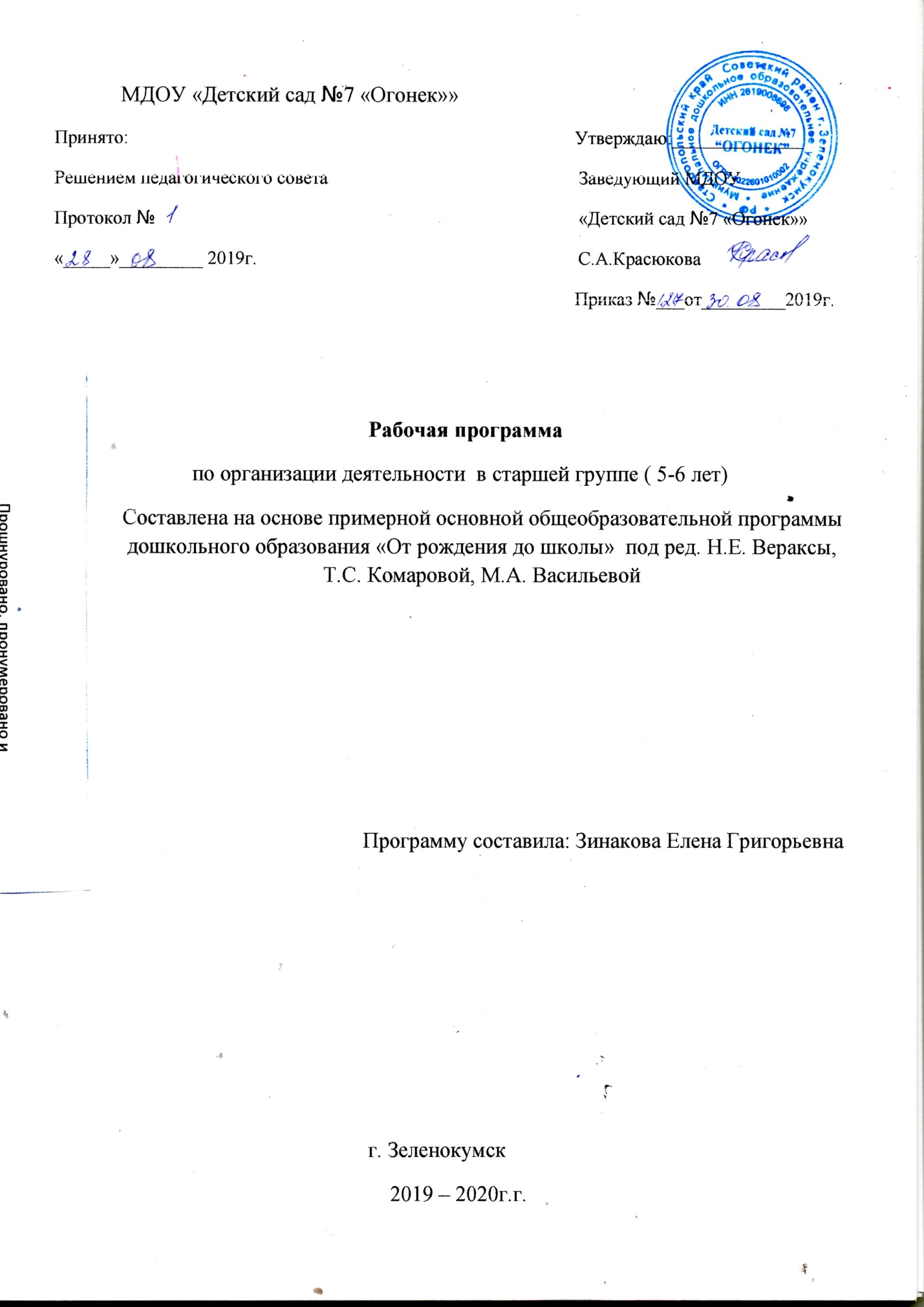 СОДЕРЖАНИЕ  РАБОЧЕЙ  ПРОГРАММЫ I ЦЕЛЕВОЙ РАЗДЕЛ…………………………………………………………1.1. Цели и задачи реализации программы1.2. Принципы и подходы к формированию программы1.3. Планируемые результаты освоения Программы1.4. Возрастные особенности детей  старшей  группы1.5. Характеристика группы1.6. Режим дняII СОДЕРЖАТЕЛЬНЫЙ РАЗДЕЛ…………………………………………………2.1. Организация организованных образовательных форм2.2. Виды совместной деятельности взрослого с детьми и возможные формы работ2.3. Перечень основных видов организованной образовательной деятельности2.4. Расписание организованной образовательной деятельности2.5. Содержание психолого-педагогической работы по образовательным областям:                                «Познавательное развитие»                                 «Речевое развитие»                                 «Художественно-эстетическое развитие»                                «Социально-коммуникативное развитие» 2.6. Комплексно – тематическое планирование2.7. Перспективный план по взаимодействию с родителями2.8. Система мониторингаIII ОРГАНИЗАЦИОННЫЙ РАЗДЕЛ…………………………………………….3.1.Материально – техническое обеспечение3.2. Методическое  обеспечение I ЦЕЛЕВОЙ РАЗДЕЛЦели и задачи реализации программыЦелью Программы является проектирование социальных ситуаций развития ребенка и развивающей предметно-пространственной среды, обеспечивающих позитивную социализацию, мотивацию и поддержку индивидуальности детей через общение, игру, познавательно-исследовательскую деятельность и другие формы активности. Программа, в соответствии с Федеральным законом «Об образовании в Российской Федерации», содействует взаимопониманию и сотрудничеству между людьми, учитывает разнообразие мировоззренческих подходов, способствует реализации права детей дошкольного возраста на свободный выбор мнений и убеждений, обеспечивает развитие способностей каждого ребенка, формирование и развитие личности ребенка в соответствии с принятыми в семье и обществе духовно-нравственными и социокультурными ценностями в целях интеллектуального, духовно-нравственного, творческого и физического развития человека, удовлетворения его образовательных потребностей и интересов. Цель Программы достигаются через решение следующих задач:– охрана и укрепление физического и психического здоровья детей, в том числе их эмоционального благополучия;– обеспечение равных возможностей для полноценного развития каждого ребенка в период дошкольного детства независимо от места проживания, пола, нации, языка, социального статуса;– создание благоприятных условий развития детей в соответствии с их возрастными и индивидуальными особенностями, развитие способностей и творческого потенциала каждого ребенка как субъекта отношений с другими детьми, взрослыми и миром;– объединение обучения и воспитания в целостный образовательный процесс на основе духовно-нравственных и социокультурных ценностей, принятых в обществе правил и норм поведения в интересах человека, семьи, общества;– формирование общей культуры личности детей, развитие их социальных, нравственных, эстетических, интеллектуальных, физических качеств, инициативности, самостоятельности и ответственности ребенка, формирование предпосылок учебной деятельности;– формирование социокультурной среды, соответствующей возрастным и индивидуальным особенностям детей;– обеспечение психолого-педагогической поддержки семьи и повышение компетентности родителей (законных представителей) в вопросах развития и образования, охраны и укрепления здоровья детей;– обеспечение преемственности целей, задач и содержания дошкольного общего и начального общего образования.Принципы и подходы к формированию программыВ соответствии со Стандартом Программа построена на следующих принципах:1. Поддержка разнообразия детства. Современный мир характеризуется возрастающим многообразием и неопределенностью, отражающимися в самых разных аспектах жизни человека и общества. Многообразие социальных, личностных, культурных, языковых, этнических особенностей, религиозных и других общностей, ценностей и убеждений, мнений и способов их выражения, жизненных укладов особенно ярко проявляется в условиях Российской Федерации – государства с огромной территорией, разнообразными природными условиями, объединяющего многочисленные культуры, народы, этносы. Возрастающая мобильность в обществе, экономике, образовании, культуре требует от людей умения ориентироваться в этом мире разнообразия, способности сохранять свою идентичность и в то же время гибко, позитивно и конструктивно взаимодействовать с другими людьми, способности выбирать и уважать право выбора других ценностей и убеждений, мнений и способов их выражения. Принимая вызовы современного мира, Программа рассматривает разнообразие как ценность, образовательный ресурс и предполагает использование разнообразия для обогащения образовательного процесса. Организация выстраивает образовательную деятельность с учетом региональной специфики, социокультурной ситуации развития каждого ребенка, его возрастных и индивидуальных особенностей, ценностей, мнений и способов их выражения.2. Сохранение уникальности и самоценности детства как важного этапа в общем развитии человека. Самоценность детства – понимание детства как периода жизни значимого самого по себе, значимого тем, что происходит с ребенком сейчас, а не тем, что этот этап является подготовкой к последующей жизни. Этот принцип подразумевает полноценное проживание ребенком всех этапов детства (младенческого, раннего и дошкольного детства), обогащение (амплификацию) детского развития.3. Позитивная социализация ребенка предполагает, что освоение ребенком культурных норм, средств и способов деятельности, культурных образцов поведения и общения с другими людьми, приобщение к традициям семьи, общества, государства происходят в процессе сотрудничества со взрослыми и другими детьми, направленного на создание предпосылок к полноценной деятельности ребенка в изменяющемся мире.4. Личностно-развивающий и гуманистический характер взаимодействия взрослых (родителей (законных представителей), педагогических и иных работников Организации) и детей. Такой тип взаимодействия предполагает базовую ценностную ориентацию на достоинство каждого участника взаимодействия, уважение и безусловное принятие личности ребенка, доброжелательность, внимание к ребенку, его состоянию, настроению, потребностям, интересам. Личностно-развивающее взаимодействие является неотъемлемой составной частью социальной ситуации развития ребенка в организации, условием его эмоционального благополучия и полноценного развития. 5. Содействие и сотрудничество детей и взрослых, признание ребенка полноценным участником (субъектом) образовательных отношений. Этот принцип предполагает активное участие всех субъектов образовательных отношений – как детей, так и взрослых – в реализации программы. Каждый участник имеет возможность внести свой индивидуальный вклад в ход игры, занятия, проекта, обсуждения, в планирование образовательного процесса, может проявить инициативу. Принцип содействия предполагает диалогический характер коммуникации между всеми участниками образовательных отношений. Детям предоставляется возможность высказывать свои взгляды, свое мнение, занимать позицию и отстаивать ее, принимать решения и брать на себя ответственность в соответствии со своими возможностями. 6. Сотрудничество Организации с семьей. Сотрудничество, кооперация с семьей, открытость в отношении семьи, уважение семейных ценностей и традиций, их учет в образовательной работе являются важнейшим принципом образовательной программы. Сотрудники Организации должны знать об условиях жизни ребенка в семье, понимать проблемы, уважать ценности и традиции семей воспитанников. Программа предполагает разнообразные формы сотрудничества с семьей, как в содержательном, так и в организационном планах. 7. Сетевое взаимодействие с организациями социализации, образования, охраны здоровья и другими партнерами, которые могут внести вклад в развитие и образование детей, а также использование ресурсов местного сообщества и вариативных программ дополнительного образования детей для обогащения детского развития. Программа предполагает, что Организация устанавливает партнерские отношения не только с семьями детей, но и с другими организациями и лицами, которые могут способствовать обогащению социального и/или культурного опыта детей, приобщению детей к национальным традициям (посещение театров, музеев, освоение программ дополнительного образования), к природе и истории родного края; содействовать проведению совместных проектов, экскурсий, праздников, посещению концертов, а также удовлетворению особых потребностей детей, оказанию психолого-педагогической и/или медицинской поддержки в случае необходимости (центры семейного консультирования и др.). 8. Индивидуализация дошкольного образования предполагает такое построение образовательной деятельности, которое открывает возможности для индивидуализации образовательного процесса, появления индивидуальной траектории развития каждого ребенка с характерными для данного ребенка спецификой и скоростью, учитывающей его интересы, мотивы, способности и возрастно-психологические особенности. При этом сам ребенок становится активным в выборе содержания своего образования, разных форм активности. Для реализации этого принципа необходимы регулярное наблюдение за развитием ребенка, сбор данных о нем, анализ его действий и поступков; помощь ребенку в сложной ситуации; предоставление ребенку возможности выбора в разных видах деятельности, акцентирование внимания на инициативности, самостоятельности и активности ребенка.9. Возрастная адекватность образования. Этот принцип предполагает подбор педагогом содержания и методов дошкольного образования в соответствии с возрастными особенностями детей. Важно использовать все специфические виды детской деятельности (игру, коммуникативную и познавательно-исследовательскую деятельность, творческую активность, обеспечивающую художественно-эстетическое развитие ребенка),опираясь на особенности возраста и задачи развития, которые должны быть решены в дошкольном возрасте. Деятельность педагога должна быть мотивирующей и соответствовать психологическим законам развития ребенка, учитывать его индивидуальные интересы, особенности и склонности.10. Развивающее вариативное образование. Этот принцип предполагает, что образовательное содержание предлагается ребенку через разные виды деятельности с учетом его актуальных и потенциальных возможностей усвоения этого содержания и совершения им тех или иных действий, с учетом его интересов, мотивов и способностей. Данный принцип предполагает работу педагога с ориентацией на зону ближайшего развития ребенка (Л.С. Выготский), что способствует развитию, расширению как явных, так и скрытых возможностей ребенка.11. Полнота содержания и интеграция отдельных образовательных областей. В соответствии со Стандартом Программа предполагает всестороннее социально-коммуникативное, познавательное, речевое, художественно-эстетическое и физическое развитие детей посредством различных видов детской активности. Деление Программы на образовательные области не означает, что каждая образовательная область осваивается ребенком по отдельности, в форме изолированных занятий по модели школьных предметов. Между отдельными разделами Программы существуют многообразные взаимосвязи: познавательное развитие тесно связано с речевым и социально-коммуникативным, художественно-эстетическое – с познавательным и речевым и т.п. Содержание образовательной деятельности в одной конкретной области тесно связано с другими областями. Такая организация образовательного процесса соответствует особенностям развития детей раннего и дошкольного возраста.12. Инвариантность ценностей и целей при вариативности средств реализации и достижения целей Программы. Стандарт и Программа задают инвариантные ценности и ориентиры, с учетом которых Организация должна разработать свою основную образовательную программу и которые для нее являются научно-методическими опорами в современном мире разнообразия и неопределенности. При этом Программа оставляет за Организацией право выбора способов их достижения, выбора образовательных программ, учитывающих многообразие конкретных социокультурных, географических, климатических условий реализации Программы, разнородность состава групп воспитанников, их особенностей и интересов, запросов родителей (законных представителей), интересов и предпочтений педагогов и т.п. 1.3. Планируемые результаты освоения ПрограммыРезультатами освоения программы являются целевые ориентиры дошкольного образования, которые представляют собой социально-нормативные возрастные характеристики возможных достижений ребенка. К целевым ориентирам дошкольного образования относятся следующие социально-нормативные возрастные характеристики возможных достижений ребенка:ребенок умеет, овладевает основными культурными способами деятельности, проявляет инициативу и самостоятельность в разных видах деятельности - игре, общении, познавательно-исследовательской деятельности, конструировании и др.; способен выбирать себе род занятий, участников по совместной деятельности;ребенок умеет, обладает установкой положительного отношения к миру, к разным видам труда, другим людям и самому себе, обладает чувством собственного достоинства; активно взаимодействует со сверстниками и взрослыми, участвует в совместных играх. Способен договариваться, учитывать интересы и чувства других, сопереживать неудачам и радоваться успехам других, адекватно проявляет свои чувства, в том числе чувство веры в себя, старается разрешать конфликты;ребенок умеет, обладает развитым воображением, которое реализуется в разных видах деятельности, и прежде всего в игре; ребенок владеет разными формами и видами игры, различает условную и реальную ситуации, умеет подчиняться разным правилам и социальным нормам;ребенок умеет достаточно хорошо владеть устной речью, может выражать свои мысли и желания, может использовать речь для выражения своих мыслей, чувств и желаний, построения речевого высказывания в ситуации общения, может выделять звуки в словах, у ребенка складываются предпосылки грамотности;у ребенка развита крупная и мелкая моторика; он подвижен, вынослив, владеет основными движениями, может контролировать свои движения и управлять ими;ребенок способен к волевым усилиям, может следовать социальным нормам поведения и правилам в разных видах деятельности, во взаимоотношениях со взрослыми и сверстниками, может соблюдать правила безопасного поведения и личной гигиены;ребенок умеет проявляет любознательность, задает вопросы взрослым и сверстникам, интересуется причинно-следственными связями, пытается самостоятельно придумывать объяснения явлениям природы и поступкам людей; склонен наблюдать, экспериментировать. Обладает начальными знаниями о себе, о природном и социальном мире, в котором он живет; знаком с произведениями детской литературы, обладает элементарными представлениями из области живой природы, естествознания, математики, истории и т.п.; ребенок способен к принятию собственных решений, опираясь на свои знания и умения в различных видах деятельности.		1.4. Возрастные особенности детей 5-6летСОЦИАЛЬНО-ЭМОЦИОНАЛЬНОЕ РАЗВИТИЕ: Ребёнок 5-6 лет стремится познать себя и другого человека как представителя общества, постепенно начинает осознавать связи и зависимости в социальном поведении и взаимоотношениях людей. В 5-6 лет дошкольники совершают положительный нравственный выбор (преимущественно в воображаемом плане). Чаще начинают употреблять и более точный словарь для обозначения моральных понятий - вежливый, честный, заботливый и др. В этом возрасте в поведении дошкольников формируется возможность саморегуляции, т. е. дети начинают предъявлять к себе те требования, которые раньше предъявлялись им взрослыми. Так они могут, не отвлекаясь на более интересные дела, доводить до конца малопривлекательную работу (убирать игрушки, наводить порядок в комнате и т. п.). Это становится возможным благодаря осознанию детьми общепринятых норм и правил поведения и обязательности их выполнения. Ребенок эмоционально переживает не только оценку его поведения другими, но и соблюдение им самим норм и правил, соответствие его поведения своим морально-нравственным представлениям. Однако соблюдение норм (дружно играть, делиться игрушками, контролировать агрессию и т. д.), как правило, в этом возрасте возможно лишь во взаимодействии с теми, кто наиболее симпатичен, с друзьями. В возрасте от 5 до 6 лет происходят изменения в представлениях ребёнка о себе; оценки и мнение товарищей становятся для них существенными. Повышается избирательность и устойчивость взаимоотношений с ровесниками. Свои предпочтения дети объясняют успешностью того или иного ребёнка в игре («С ним интересно играть» и т. п.) или его положительными качествами («Она хорошая», «Он не дерётся» и т. п.). Общение детей становится менее ситуативным. Они охотно рассказывают о том, что с ними произошло: где были, что видели и т. д. Дети внимательно слушают друг друга, эмоционально сопереживают рассказам друзей. В 5-6 лет у ребёнка формируется система первичной половой идентичности по существенным признакам (женские и мужские качества, особенности проявления чувств, эмоций, специфика поведения, внешности, профессии). При обосновании выбора сверстников противоположного пола мальчики опираются на такие качества девочек, как красота, нежность, ласковость, а девочки - на такие, как сила, способность заступиться за другого. Повышаются возможности безопасности жизнедеятельности ребенка 5-6 лет. Это связано с ростом осознанности и произвольности поведения, преодолением эгоцентрической позиции (ребёнок становится способным встать на позицию другого). ИГРОВАЯ ДЕЯТЕЛЬНОСТЬ: В игровом взаимодействии существенное место начинает занимать совместное обсуждение правил игры. Дети часто пытаются контролировать действия друг друга - указывают, как должен себя вести тот или иной персонаж. В случаях возникновения конфликтов во время игры дети объясняют партнёрам свои действия или критикуют их действия, ссылаясь на правила. При распределении детьми этого возраста ролей для игры можно иногда наблюдать и попытки совместного решения проблем («Кто будет…?»). Вместе с тем согласование действий, распределение обязанностей у детей чаще всего возникает ещё по ходу самой игры. ОБЩАЯ МОТОРИКА: Более совершенной становится крупная моторика: ребенок хорошо бегает на носках, прыгает через веревочку, попеременно на одной и другой ноге, катается на двухколесном велосипеде, на коньках. Появляются сложные движения: может пройти по неширокой скамейке и при этом даже перешагнуть через небольшое препятствие; умеет отбивать мяч о землю одной рукой несколько раз подряд. Активно формируется осанка детей, правильная манера держаться. Развиваются выносливость (способность достаточно длительное время заниматься физическими упражнениями) и силовые качества (способность применения ребёнком небольших усилий на протяжении достаточно длительного времени). Ловкость и развитие мелкой моторики проявляются в более высокой степени самостоятельности ребёнка при самообслуживании: дети практически не нуждаются в помощи взрослого, когда одеваются и обуваются. Некоторые из них могут обращаться со шнурками — продевать их в ботинок и завязывать бантиком. ПСИХИЧЕСКОЕ РАЗВИТИЕ: К 5 годам они обладают довольно большим запасом представлений об окружающем, которые получают благодаря своей активности, стремлению задавать вопросы и экспериментировать. Представления об основных свойствах предметов углубляются: ребёнок хорошо знает основные цвета и имеет представления об оттенках (например, может показать два оттенка одного цвета: светло-красный и тёмно-красный); может рассказать, чем отличаются геометрические фигуры друг от друга; сопоставить между собой по величине большое количество предметов. Ребенок 5-6 лет умеет из неравенства делать равенство; раскладывает 10 предметов от самого большого к самому маленькому и наоборот; рисует в тетради в клетку геометрические фигуры; выделяет в предметах детали, похожие на эти фигуры; ориентируется на листе бумаги. Освоение времени все ещё не совершенно: не точная ориентация во временах года, днях недели (хорошо усваиваются названия тех дней недели и месяцев года, с которыми связаны яркие события). Внимание детей становится более устойчивым и произвольным. Они могут заниматься не очень привлекательным, но нужным делом в течение 20-25 мин вместе со взрослым. Ребёнок этого возраста уже способен действовать по правилу, которое задаётся взрослым (отобрать несколько фигур определённой формы и цвета, найти на картинке изображения предметов и заштриховать их определённым образом). Объём памяти изменяется не существенно. Улучшается её устойчивость. При этом для запоминания дети уже могут использовать несложные приёмы и средства (в качестве подсказки могут выступать схемы, карточки или рисунки).В 5-6 лет ведущее значение приобретает наглядно-образное мышление, которое позволяет ребёнку решать более сложные задачи с использованием обобщённых наглядных средств (схем, чертежей и пр.) . К наглядно-действенному мышлению дети прибегают в тех случаях, когда сложно без практических проб выявить необходимые связи. При этом пробы становятся планомерными и целенаправленными. Задания, которые можно решить без практических проб, ребёнок нередко может решать в уме. Развивается прогностическая функция мышления, что позволяет ребёнку видеть перспективу событий, предвидеть близкие и отдалённые последствия собственных действийи поступков. РЕЧЕВОЕ РАЗВИТИЕ: Для детей этого возраста становится нормой правильное произношение звуков. Сравнивая свою речь с речью взрослых, дошкольник может обнаружить собственные речевые недостатки. Ребёнок шестого года жизни свободно использует средства интонационной выразительности: может читать стихи грустно, весело или торжественно, способен регулировать громкость голоса и темп речи в зависимости от ситуации (громко читать стихи на празднике или тихо делиться своими секретами и т. п.). Дети начинают употреблять обобщающие слова, синонимы, антонимы, оттенки значений слов, многозначные слова. Словарь детей активно пополняется существительными, обозначающими названия профессий, социальных учреждений (библиотека, почта, универсам, спортивный клуб и т. д.); глаголами, обозначающими трудовые действия людей разных профессий, прилагательными и наречиями, отражающими качество действий, отношение людей к профессиональной деятельности. Использует в речи синонимы, антонимы; слова, обозначающие материалы, из которых сделаны предметы (бумажный, деревянный и т. д.). Дошкольники могут использовать в речи сложные случаи грамматики: несклоняемые существительные, существительные множественного числа в родительном падеже, следовать орфоэпическим нормам языка; способны к звуковому анализу простых трёхзвуковых слов. Дети учатся самостоятельно строить игровые и деловые диалоги, осваивая правила речевого этикета, пользоваться прямой и косвенной речью; в описательном и повествовательном монологах способны передать состояние героя, его настроение, отношение к событию, используя эпитеты и сравнения. Круг чтения ребёнка 5-6 лет пополняется произведениями разнообразной тематики, в том числе связанной с проблемами семьи, взаимоотношений со взрослыми, сверстниками, с историей страны. Малыш способен удерживать в памяти большой объём информации, ему доступно чтение с продолжением. Практика анализа текстов, работа с иллюстрациями способствуют углублению читательского опыта, формированию читательских симпатий. Ребенок к 6 годам свободно называет свое имя, фамилию, адрес, имена родителей и их профессии.МУЗЫКАЛЬНО-ХУДОЖЕСТВЕННАЯ И ПРОДУКТИВНАЯ ДЕЯТЕЛЬНОСТЬ. В процессе восприятия художественных произведений дети эмоционально откликаются на те произведения искусства, в которых переданы понятные им чувства и отношения, различные эмоциональные состояния людей, животных, борьба добра со злом. При слушании музыки дети обнаруживают большую сосредоточенность и внимательность. Творческие проявления музыкальной деятельности становятся более осознанными и направленными (образ, средства выразительности продумываются и сознательно подбираются детьми). В изобразительной деятельности дети также могут изобразить задуманное (замысел ведёт за собой изображение). Развитие мелкой моторики влияет на совершенствованиетехники изображения: дошкольники могут проводить узкие и широкие линии краской (концом кисти и плашмя), рисовать кольца, дуги, делать тройной мазок из одной точки, смешивать краску на палитре для получения светлых, тёмных и новых оттенков, разбеливать основной тон для получения более светлого оттенка, накладывать одну краску на другую. Дети с удовольствием обводят рисунки по контуру, заштриховывают фигуры. Старшие дошкольники в состоянии лепить из целого куска глины (пластилина), моделируя форму кончиками пальцев, сглаживать места соединения, оттягивать детали пальцами от основной формы, украшать свои работы с помощью стеки и налепов, расписывать их. Совершенствуются практические навыки работы с ножницами: дети могут вырезать круги из квадратов, овалы из прямоугольников, преобразовывать одни геометрические фигуры в другие: квадрат - в несколько треугольников, прямоугольник - в полоски, квадраты и маленькие прямоугольники; создавать из нарезанных фигур изображения разных предметов или декоративные композиции. Дети конструируют по условиям, заданным взрослым, но уже готовы к самостоятельному творческому конструированию из разных материалов. Постепенно дети приобретают способность действовать по предварительному замыслу в конструировании и рисовании. ТРУДОВАЯ ДЕЯТЕЛЬНОСТЬ: В старшем дошкольном возрасте (5-7 лет) активно развиваются планирование и самооценивание трудовой деятельности. Освоенные ранее виды детского труда выполняются качественно, быстро, осознанно. Становится возможным освоение детьми разных видов ручного труда.1.5. Характеристика группы1.6. Режим дняII СОДЕРЖАТЕЛЬНЫЙ РАЗДЕЛ2.1. Организация организованных образовательных формУсвоение знаний в дошкольном возрасте происходит непреднамеренно, в виде «побочного продукта»; дошкольник учится главным образом в процессе игры, практической деятельности и общения с взрослыми.       Поэтому  организация  в  ДОУ организованных  образовательных  форм  осуществляется  в разных формах.  Общие  требования  к  проведению  групповых  организованных  форм:Соблюдение гигиенических  требований  (помещение  должно  быть  проветрено,  свет  должен  падать  с  левой  стороны;  оборудование,  инструменты  и  материалы  и  их  размещение  должны  отвечать  педагогическим,  гигиеническим  и  эстетическим  требованиям).Длительность  занятия  должна  соответствовать  установленным  нормам,  а  время  использовано  полноценно.  Большое  значение  имеет  начало  занятия,  организация  детского  внимания.Подготовка  к  занятию  (воспитатель  должен  хорошо  знать  программу,  владеть  методикой  обучения, знать  возрастные  и  индивидуальные  особенности  и  возможности  детей  своей  группы).Использование  игровых    методов  и  приемов  обучения в  работе  с детьми.Использование  разнообразных  форм  организации  детей  (индивидуальный,  подгрупповой,  групповой).Обязательное  проведение физкультминутки  в  середине  занятия.   Продолжительность непрерывной образовательной деятельности для детей от 5 до 6-ти лет - не более 25 минут. Максимально допустимый объем образовательной нагрузки в первой половине дня в 45 минут. В середине времени, отведенного на непрерывную образовательную деятельность, проводят физкультурные минутки. Перерывы между периодами непрерывной образовательной деятельности - не менее 10 минут. Образовательная деятельность с детьми старшего дошкольного возраста может осуществляться во второй половине дня после дневного сна. Ее продолжительность должна составлять не более 25 - 30 минут в день. В середине непрерывной образовательной деятельности статического характера проводятся физкультурные минутки.2.2. Виды совместной деятельности взрослого с детьми и возможные формы работОбщий  объем  самостоятельной  деятельности  детей  соответствует  санитарно-эпидемиологическими требованиями к устройству, содержанию и организации режима работы ДОУ (СанПиН 2.4.1.3049-13).Распределение количества занятий основано на принципах:- соблюдение права воспитанников на дошкольное образование;- дифференциации, интеграции и вариативности,  которое обеспечивает использование в педагогическом процессе модульный подход;- соотношение между инвариантной (не менее 60% от общего нормативного времени, отводимого на освоение основной образовательной программы дошкольного образования) и вариативной (не более 40% от общего нормативного времени, отводимого на освоение основной образовательной программы дошкольного образования) частями учебного плана; - сохранение преемственности между инвариантной (обязательной) и вариативной (модульной) частями;Рабочая программа разработана на основе образовательной программы по следующим направлениям:   «Социально – коммуникативное» ,                             «Познавательное»,                              «Речевое»,                               «Художественно-эстетическое»,                               «Физическое».2.3. Перечень основных видов организованной образовательной деятельности2.4. Расписание организованной образовательной деятельности в старшей группе2.5. Содержание психолого-педагогической работы по образовательным областямОБРАЗОВАТЕЛЬНАЯ ОБЛАСТЬ: ПОЗНАВАТЕЛЬНОЕ РАЗВИТИЕТематический блок ФЭМПТематический блок: Ознакомление с предметным окружением. Ознакомление с миром природы. Ознакомление с  социальным миром.Тематический блок: Познавательно-исследовательская деятельность ОБРАЗОВАТЕЛЬНАЯ ОБЛАСТЬ: РЕЧЕВОЕ РАЗВИТИЕТематический блок: Приобщение к художественной литературе                                            (в ходе взаимодействия в различных видах деятельности)ОБРАЗОВАТЕЛЬНАЯ ОБЛАСТЬ: ХУДОЖЕСТВЕННО-ЭСТЕТИЧЕСКОЕ  РАЗВИТИЕДополнительное образование по программе И.А. Лыковой «Цветные ладошки»Цель: Направленное и последовательное воспитание у детей эстетической культуры в целях формирования эстетического отношения к окружающему миру и творческой самореализации. Задачи:Обучать приемам нетрадиционной техники рисования и способам изображения с использованием различных материалов.Знакомить детей с изобразительным искусством разных видов (живописью, графикой, скульптурой, дизайном) и жанров, учить понимать выразительные средства искусства.Учить детей видеть и понимать прекрасное в жизни и искусстве, радоваться красоте природы, произведений классического искусства, окружающих предметов, зданий, сооружений.Подводить детей к созданию выразительного образа при изображении предметов и явлений окружающей деятельности.Формировать умение оценивать созданные изображения.Развивать эмоциональную отзывчивость при восприятии картинок, иллюстраций. Обращать внимание детей на выразительные средства, учить замечать сочетание цветов.Развивать творческие способности детей.Воспитывать у детей интерес к изобразительной деятельности.Воспитывать культуру деятельности, формировать навыки сотрудничества.Тематический блок: конструктивно-модельная деятельность                    (взаимодействие взрослого с детьми в различных видах деятельностОБРАЗОВАТЕЛЬНАЯ ОБЛАСТЬ: ФИЗИЧЕСКОЕ РАЗВИТИЕОБРАЗОВАТЕЛЬНАЯ ОБЛАСТЬ: СОЦИАЛЬНО-КОММУНИКАТИВНОЕ   РАЗВИТИЕТематический модуль «Безопасность»Задачи: формирование основ безопасности собственной жизнедеятельности, формирование предпосылок экологического сознания.формирование представлений об опасных для человека и окружающего мира природы ситуациях и способов поведения в них;приобщение к правилам безопасного для человека и окружающего мира природы поведения;передачу детям знаний о правилах безопасности дорожного движения в качестве пешехода и пассажира транспортного средства;формирование осторожного и осмотрительного отношения к потенциально опасным для человека и окружающего мира природы ситуациям.2.6. Комплексно-тематическое планирование 2.7. Перспективный план по взаимодействию с родителями.Сентябрь1.Папка – передвижка для родителей: « Возрастные особенности развития детей старшего дошкольного возраста».2.Беседа с родителями «Одежда детей в разные сезоны».3.Консультация :«Безопасность детей в условиях дорожной среды» 4.Родительское собрание: «Теперь мы дошколята – старшие ребята».Октябрь1.Памятка для родителей «Рекомендуемая литература для чтения родителями детям 5-6 лет2.Консультация «В каждой семье – свои традиции»3. Консультация «Семья и семейные ценности»4. Фотовыставка «Это я!».НоябрьИнформация для родителей:  «Что можно рассказать ребёнку о Дне народного единства».Рекомендовать родителям: посетить с детьми  краеведческий музей;Консультация: «Нравственно – патриотическое воспитание детей дошкольного возраста».Памятка «Игры для укрепления здоровья малышей»Памятка «Формирование здорового образа жизни у своих детей»Декабрь1.Консультация: «Внимание! Наступает зима!». Тематическая папка «Зима».2 Папка – передвижка «Профилактика простудных заболеваний».3 Родительское собрание Тема: «Развитие речи воспитанников старшего дошкольного возраста»"4 Семейный конкурс «Новогодняя игрушка» (праздничное оформление группы).Праздник «Новый год».ЯнварьУчастие в развлечении «Рождество»  (Дорохова, Разумова, Павленко)Рекомендация для родителей «Исследовательские методы в домашних условиях»«Играем пальчиками»Семинар-практикум.Консультация  "Закаливание дошкольников".Февраль1. Фотовыставка «Мой папа - солдат!»2. Консультация  для родителей «Какой хороший папа!»3. Анкета: «Какова роль отца в семье?»4. Спортивное развлечение «Будем в Армии служить» с участием пап.МартКонсультация «Воспитание интереса к рисованию»Папка передвижка «Март» Тематическая папка «Весна» (что рассказать ребенку, чем заняться, какие стихи можно выучить).Консультация для родителей «Народные промыслы"Памятка для родителей по электробезопасности детейАпрельЧтение дома  М. Газиев "Утром", Р. Сеф "Мыло", К. И. Чуковский "Мойдодыр". Беседа о значении гигиенических навыков для здоровья.Рекомендация:  Обсудить с детьми опасные ситуации, которые могут привести к потере здоровья.Стенд «12 апреля – День космонавтики»Папка «герои Великой Отечественной войны».МайКонсультация для родителей: «Как рассказать детям о войне» Участие совместно с родителями  в Параде Победы, шествии  «Бессмертный полк».Участие родителей в подготовке  викторины "Все профессии важны".Консультация для родителей "Все работы хороши"Родительское собрание на тему: «Наши успехи за год».2.8. Система мониторингаРезультаты освоения Программы, представлены в виде целевых ориентиров дошкольного образования, которые представляют собой социально-нормативные возрастные характеристики возможных достижений ребёнка, на этапе завершения уровня дошкольного образования.     К целевым ориентирам дошкольного образования относятся следующие социально-нормативные возрастные характеристики возможных достижений ребёнка:ребенок овладевает основными культурными способами деятельности, проявляет инициативу и самостоятельность в разных видах деятельности – игре, общении, познавательно-исследовательской деятельности, конструировании и др.; способен выбирать себе род занятий, участников по совместной деятельности;ребенок обладает установкой положительного отношения к миру, к разным видам труда, другим людям и самому себе, обладает чувством собственного достоинства; активно взаимодействует со сверстниками и взрослыми, участвует в совместных играх. Способен договариваться, учитывать интересы и чувства других, сопереживать неудачам и радоваться успехам других, адекватно проявляет свои чувства, в том числе чувство веры в себя, старается разрешать конфликты;ребенок обладает развитым воображением, которое реализуется в разных видах деятельности, и прежде всего в игре; ребенок владеет разными формами и видами игры, различает условную и реальную ситуации, умеет подчиняться разным правилам и социальным нормам;ребенок достаточно хорошо владеет устной речью, может выражать свои мысли и желания, может использовать речь для выражения своих мыслей, чувств и желаний, построения речевого высказывания в ситуации общения, может выделять звуки в словах, у ребенка складываются предпосылки грамотности;у ребенка развита крупная и мелкая моторика; он подвижен, вынослив, владеет основными движениями, может контролировать свои движения и управлять ими;ребенок способен к волевым усилиям, может следовать социальным нормам поведения и правилам в разных видах деятельности, во взаимоотношениях со взрослыми и сверстниками, может соблюдать правила безопасного поведения и личной гигиены;ребенок проявляет любознательность, задает вопросы взрослым и сверстникам, интересуется причинно-следственными связями, пытается самостоятельно придумывать объяснения явлениям природы и поступкам людей; склонен наблюдать, экспериментировать. Обладает начальными знаниями о себе, о природном и социальном мире, в котором он живет; знаком с произведениями детской литературы, обладает элементарными представлениями из области живой природы, естествознания, математики, истории и т.п.; ребенок способен к принятию собственных решений, опираясь на свои знания и умения в различных видах деятельности. Педагогическая диагностика (мониторинг) развития детей проводится  в произвольной форме на основе наблюдения за их разными видами деятельности, анализа продуктов их деятельности (рисунков, работ по лепке, аппликации, построек, поделок и пр.).     Цели диагностической работы -  оценка индивидуального развития каждого ребенка и развития детей всей группы,  эффективности организации педагогического процесса и каждого вида деятельности  группе.     Диагностика состоит из 2-х этапов: экспресс- и дополнительной диагностики.Периодичность проведения диагностики: 2 раза в год, в октябре и апреле (мае).     Если по результатам экспресс - диагностики ребенок развивается в соответствии с возрастными показателями, видимые отклонения в его развитии отсутствуют, рекомендуемые показатели проявляются устойчиво (всегда) и в этой деятельности ребенок проявляет самостоятельность, то он находится в зоне актуального развития. Следовательно, результаты экспресс -диагностики достаточны и нет необходимости в дополнительном мониторинге.     Если рекомендуемые показатели развития ребенка по результатам экспресс  - диагностики проявляются неустойчиво (не всегда) или с помощью взрослого, но, вместе с тем, видимые отклонения в развитии ребенка отсутствуют и в целом он развивается в соответствии с возрастными показателями, в данном случае ребенок находится в зоне ближайшего развития. Следовательно, результаты экспресс - диагностики достаточны и нет необходимости в дополнительной диагностике.     Показатели развития ребенка в экспресс - диагностике могут быть низкими по всем или по отдельным видам деятельности. Поэтому требуется проведение дополнительной диагностике только по тем видам деятельности, по которым у ребенка низкие показатели в экспресс - диагностике.     Шкала оценки экспресс-диагностики содержит 3 уровня: «Высокий уровень»,  «Достаточный уровень», «Недостаточный  уровень».Шкала оценки:Высокий уровень – показатель развития проявляется в полном объеме, всегда и наблюдается в самостоятельной деятельности ребенка.Достаточный уровень – проявляется не всегда или в не полном объеме; с небольшой помощью взрослого (с помощью наводящих вопросов, дозированной подсказки, показа, образца и др.)Недостаточный  уровень – проявляется крайне редко или совсем не проявляется; ребенок не справляется даже с небольшой помощью взрослого.Количественный анализ показателейРебенок, у которого в экспресс - диагностике по шкале оценки количество показателей «Высокий уровень» составляет 100%, не нуждается в диагностике  второго этапа (дополнительной). По каждому показателю в диагностической таблице результат отмечается буквой «В». В графе «Итог» результат отмечается буквой «В», что означает «высокий уровень».Ребенок, у которого в экспресс - диагностике по шкале оценки количество показателей «Высокий уровень» и «Достаточный уровень» в сумме составляет свыше 50 %, не нуждается в диагностике второго этапа (дополнительной). По показателю «Высокий уровень» в диагностической таблице результат отмечается буквой «В». По показателю «Достаточный уровень» в диагностической таблице результат отмечается буквой «Д», что означает «достаточный уровень».Ребенок, у которого в экспресс - диагностике по шкале оценки количество показателей «Достаточный  уровень» составляет свыше 50%, не нуждается в диагностике второго этапа (дополнительной).  В графе «Итог» результат отмечается буквой «Д», что означает «достаточный уровень».Ребенок, у которого в экспресс - диагностике по шкале оценки количество показателей «Недостаточный  уровень» составляет  50% и выше,  нуждается в проведении дополнительной диагностике.  В графе «Итог» результат отмечается буквой «Н», что означает «недостаточный уровень».		III ОРГАНИЗАЦИОННЫЙ РАЗДЕЛ 3.1. Материально – техническое обеспечение3.2. Методическое обеспечение Основная литератураОТ РОЖДЕНИЯ ДО ШКОЛЫ. Основная общеобразовательная программадошкольного образования /Под ред. Н. Е. Вераксы, Т. С. Комаровой, М. А. Васильевой. - М.:/  МОЗАИКА-СИНТЕЗ, 2010.Рабочая программа воспитателя « Ежедневное планирование» по программе "От рождения до школы" под ред. Н.Е.Вераксы, Т.С.Комаровой, М.А.Васильевой. Старшая группа. Авторы-составители:Е.Л.Татаурова, Н.Н.Гладышева, Е.В.Мазанова. - Издательство: Учитель, 2015Занятия по формированию ФЭМП  И.А. Помораева В.А.Позина Мозаика-Синтез, М., 2010Занятия по развитию речи Старшая группа В.В. Гербова Мозаика-Синтез, М., 2010.Занятия по изобразительной деятельности в старшей группе Т.С. Комарова Мозаика-Синтез, М., 2014Физическая культура в детском саду Пензулаева Старшая группа Мозаика-Синтез, М., 2017Конструирование из строительного материала Старшая группа : Л. В. Куцакова. — М.: Просвещение, 2016.Ознакомление с природой в детском саду старшая группа О.А. Соломенникова  Мозаика-Синтез, М., 2014«Ознакомление с предметным и социальным окружением» О.В. Дыбина        Мозаика-Синтез, М., 2014Дополнительная литератураПерспективное планирование воспитательно-образовательного процесса по программе "От рождения до школы" под ред. Н.Е.Вераксы, Т.С.Комаровой,  М.А.Васильевой. Старшая группа. Авторы-составители: М.Н.Павлова.,  Осина И.А., Горюнова Е.В. - Издательство: Учитель, 2012Формирование основ Безопасности у дошкольников. К. Ю. Белая Мозаика-Синтез, М., 2017Н.Ф. Губанова «Развитие игровой деятельности»Мозаика-Синтез, М., 2012Здоровьесберегающие технологии воспитания в детском саду / под ред.Т. С. Яковлевой. — М.: Школьная пресса, 2006.«Основы безопасности» О.В.Чермашенцева Мозаика-Синтез, М., 2006.Конструирование в детском саду. Старшая группа ЛиштванЛыкова И.А. Москва 2015 Парциальная программа «Цветные ладошки» художественно – эстетического развития детей 2-7 летЛыкова И.А. Москва 2009 Изобразительная деятельность в детском саду. Старшая группа. Издательский дом «Цветной мир» Москва 2009"Организация деятельности детей на прогулке. Старшая группа." Кобзева Т. Г. Изд. "Учитель"- Волгоград. 2011г.Н.С. Варенцова «Обучение дошкольников грамоте. Пособие для педагогов. Для занятий с детьми 3–7 лет»Интернет ресурсыhttp://www.firo.ru/wp-content/uploads/2014/02/Ot-rojdenia-do-shkoli.pdfhttps://cuu.su/Ld0/https://ur-l.ru/gYyhrfile:///C:/Users/User/Desktop/kartoteka.pdf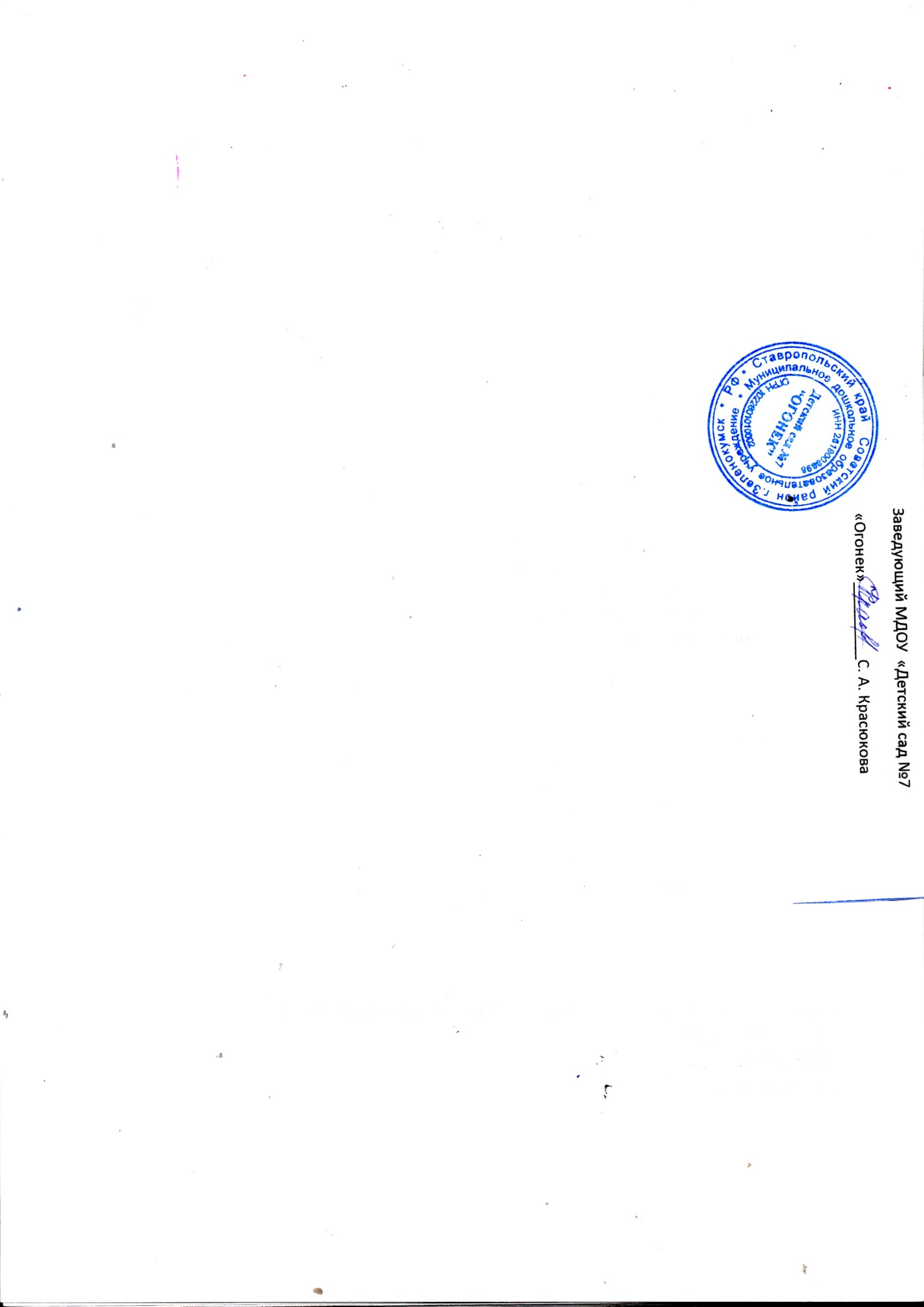 Особенности контингентаКоличествоПроцентное соотношениеОбщее количество                     18                     100Мальчики                      12                    68%Девочки                      6                    32%Полная семья                      16                    89%Неполная семья                     2                        11%Режимные моментыВремяПриём детей,  совместная деятельность воспитателя с детьми.Утренняя гимнастика7.00-8.25Подготовка к завтраку. Завтрак.Самостоятельная игровая деятельность8.25-8.508.50-9.00ООД9.00-10.35Подготовка к прогулке, прогулка, возвращение с прогулки.Самостоятельная деятельность. Игры.10.35-12.3012.30-12.40Обед12.40-13.10Дневной сон13.10-15.00Подъём, физические упражнения после сна. Подготовка к полднику. Полдник.15.00-15.2015.20-15.30Самостоятельная деятельность детей, совместная деятельность воспитателя с детьми.15.30-16.30Подготовка к прогулке. Прогулка.16.30-17.00Уход детей домой.17.00- 17.30.Дежурная группа17.30-19.00Виды деятельностиВозможные формы работыИгроваяСюжетные игры. Игры с правилами.Дидактические игрыРечеваяБеседы. Ситуативный разговор. Речевая ситуация. Составление и отгадывание загадок.Сюжетные игры. Игры с правилами.Свободное общение и взаимодействие со сверстниками и взрослымиТрудоваяСовместные действия. Дежурство. Поручение. Задание.Реализация проектовПознавательно-исследовательскаяНаблюдение. Экскурсия. Решение проблемных ситуаций или элементы поисковой деятельности.Экспериментирование.Коллекционирование. Моделирование. Реализация проекта.Игры с правилами.Путешествие по карте, во времени; рассматривание.ПродуктивнаяМастерская по изготовлению продуктов детского творчества (рисование, лепка,  аппликация, конструирование).Реализация проектовМузыкально-художественнаяСлушание. Исполнение. Импровизация. Экспериментирование. Подвижные игры (с музыкальным сопровождением).Музыкально-дидактическая играЧтение художественной литературыАудирование (смысловое восприятие речи на слух). Обсуждение (построение устных высказываний). РазучиваниеДвигательнаяПодвижные дидактические игры. Подвижные игры с правилами.Игровые упражнения. СоревнованияОбразовательные областиВиды организованной деятельностиКоличество в неделю ( 25 мин.)Социально-коммуникативное развитие                 --------                ---------Познавательное развитиеФЭМП                      1Познавательное развитиеФЦКМ РК: - Ознакомление с предметным окружением.- Ознакомление с миром природы.                      - Ознакомление с социальным миром1Речевое развитиеРазвитие речи2Художественно-эстетическоеРисованиеЛепкаАппликацияМузыка                      21 раз в две недели        1 раз в две недели                        2                     Художественно-эстетическоеДополнительное образование1Физическое развитиеФизическая культура3Общее количество в неделюОбщее количество в неделю13Общая продолжительность в неделюОбщая продолжительность в неделю5 часов 25 мин.День неделиВиды организованной деятельностиПонедельник9.00-9.25 познавательное развитие познавательное развитие (ФЦКМ, РК)9.35-10.00 х/эст. развитие (рисование)10.00-10.25 х/эст. развитие (музыка)Вторник9.00-9.25 речевое развитие (развитие речи)9.35-10-00 - физическое развитие (на воздухе)Среда9.00-9.25 познавательное развитие (ФЭМП)9.30- 10.00 х/эст.  развитие (лепка/аппликация)10.10-10.35 х/эст. развитие (музыка)Четверг9.00-9.25 речевое развитие (развитие речи)9.35-10.00 физическое развитие (зал)10.10-10.35 х/эст. развитие (рисование)Пятница9.00-9.25 дополнительное образование9.50-10.15 физическое развитие (зал)http://www.firo.ru/wp-content/uploads/2014/02/Ot-rojdenia-do-shkoli.pdfОсновные цели и задачи стр. 63-64Формирование элементарных математических представлений    стр.68-70Развитие познавательно-исследовательской деятельности стр. 74-76Ознакомление с предметным окружением стр.78-79Ознакомление с социальным миром   стр. 81-82Ознакомление с миром  природы стр. 87-88Месяц / неделя              ФЭМПСентябрь1 неделя(02.09.2019 – 06.09.2019)2 неделя(09.09.2019 – 13.09.2019)3 неделя(16.09.2019 – 20.09.2019)4 неделя(23.09.2019 – 27.09.2019)П/с: Закреплять навыки счета в пределах 5. Уточнить представления о последовательности частей суток. Помораева И.А. «ФЭМП»  Стр.13П/с: Упражнять в счёте и отсчитывании предметов в пределах 5 с помощью различных анализаторов (на ощупь, на слух). Совершенствовать умение двигаться в заданном направление. Помораева И.А. «ФЭМП»  Стр.15П/с: Совершенствовать навыки счета в пределах 5, учить понимать независимость результата счета от качественных признаков предмета.  Упражнять  в сравнении  пяти предметов по длине. Помораева И.А. «ФЭМП»  Стр.17П/с: Закрепить умение вести прямой и обратный счет до 5, находить предыдущее и последнее число для каждого числа от 1 до 5; вести порядковый счет, самостоятельно обследовать и сравнивать геометрические фигуры по наличию элементов   Личная разработка.Октябрь1 неделя(30.10.2019 – 04.10.2019)2 неделя(07.10.2019 – 11.10.2019)3 неделя(14.10.2019 – 18.10.2019)4 неделя(21.10.2019 – 25.10.2019)П/с: Учить составлять множество из разных элементов, выделять его части. Закреплять представления о плоских геометрических фигурах. Помораева И.А. «ФЭМП»  Стр.18П/с: Учить считать в пределах 6. Закреплять представления о объёмных геометрических фигурах.Помораева И.А. «ФЭМП»  Стр.19П/с: Учить сравнивать в пределах 7, показать образование числа 7. Помораева И.А. «ФЭМП»  Стр.21П/с: Продолжать учить считать в пределах 6 и 7, знакомить с порядковым значением чисел 6 и 7.Помораева И.А. «ФЭМП»  Стр.22Октябрь-Ноябрь1- неделя(28.11.2019– 01.11.2019)2 неделя(04.11.2019 – 08.11.2019)3 неделя(11.11.2019 – 15.11.2019)4 неделя(18.11.2019 – 22.11.2019)5 неделя(25.11.2019 – 29.11.2019)П/с: Учить считать в пределах 8, показать образование числа 8. Совершенствовать умение двигаться в заданном направлении. Помораева И.А. «ФЭМП»  Стр.24П/с: Упражнять считать в пределах 9. Показать образование числа 9. Помораева И.А. «ФЭМП»  Стр.25.П/с: Познакомить с порядковым значением чисел 8 и 9. Упражнять в умении находить отличия в изображениях предметов. Помораева И.А. «ФЭМП»  Стр.27П/с: Познакомить с образование числа 10 на основе сравнения двух групп предметов.   Помораева И.А. «ФЭМП»  Стр.28.П/с: Продолжать знакомить с образование числа 10 на основе сравнения двух групп предметов.   Помораева И.А. «ФЭМП»  Стр.28.Декабрь1 неделя(02.12.2019 – 06.12.2019)2 неделя(9.12.2019 – 13.12.2019)3 неделя(16.12.2019 – 20.12.2019)4 неделя(23.12.2019 – 27.12.2019)П/с: Совершенствовать навыки счета по образцу и на слух в пределах 10. Упражнять в умении видеть в окружающих предметах формы геометрических фигур. Помораева И.А. «ФЭМП»  Стр.29П/с: Закреплять представление о том, что результат счета не зависит от величины предмета.                                Закреплять умение определять пространственные направления. Помораева И.А. «ФЭМП»  Стр.31Закреплять представления о треугольниках четырехугольниках. Знакомить с названиями дней недели.Помораева И.А. «ФЭМП»  Стр.32П/с Учить сравнивать рядом стоящие числа в пределах 5. Закреплять умение последовательно называть дни недели.Помораева И.А. «ФЭМП»  Стр.34.Январь2 неделя(09.01.2020 – 10.01.2020)3 неделя (13.01.20 – 17.01.20)4 неделя(20.01.20 – 24.01.20)5 неделя(27.01.20 – 31.01.20)П/с: Продолжать учить сравнивать рядом стоящие числа в пределах 8.Развивать умение видеть и устанавливать ряд закономерностей. Помораева И.А. «ФЭМП»  Стр.36.П/с: Продолжать учить понимать отношения между рядом стоящими числами 9 и 10.  Закреплять пространственные представления. Помораева И.А. «ФЭМП»  Стр.39.П/с: Продолжать формировать представления о равенстве групп предметов. Учить ориентироваться на листе бумаги.Помораева И.А. «ФЭМП»  Стр.41.П/с: Познакомить с количественным составом числа 3 из единиц. Продолжать учить ориентироваться на листе бумаги. Помораева И.А. «ФЭМП»  Стр.43.Февраль1 неделя(03.02.2020 – 07.02.2020)2 неделя(10.02.2020 – 14.02.2020)3 неделя(17.02.20 – 21.02.20)4 неделя(24.02.20 – 28.02.20)П/с: Познакомить с количественным составом чисел 3 и 4 из единиц. Закреплять умение последовательно называть дни недели. Помораева И.А. «ФЭМП»  Стр.44.П/с: Познакомить с количественным составом числа 5 из единиц. Развивать умение обозначать в речи положение одного предмета по отношению к другому. Помораева И.А. «ФЭМП»  Стр.46П/с: Закреплять представление о количественном составе числа 5 из единиц. Помораева И.А. «ФЭМП»  Стр.48.П/с: Совершенствовать навыки счета в пределах 10. Учить сравнивать два предмета по длине с помощью третьего.Помораева И.А. «ФЭМП»  Стр.49.Март1 неделя(02.03.20 – 06.03.20)2 неделя(09.03.2020– 13.03.2020)3 неделя(16.03.2020 – 20.03.2020)4 неделя(23.03.2020 – 27.03.2020)П/с: Закреплять представление о порядковом значении чисел первого десятка. Совершенствовать умение сравнивать до 10 предметов по длине. Помораева И.А. «ФЭМП»  Стр.51.П/с: Познакомить с записью числа 10. Закреплять умение последовательно называть дни недели. Помораева И.А. «ФЭМП»  Стр.53.П/с: Учить делить квадрат на две равные части. Совершенствовать навыки счета в пределах 10.Помораева И.А. «ФЭМП»  Стр.55.П/с: Продолжать знакомить с делением круга на 4 равные части. Совершенствовать представления о треугольниках и четырехугольниках. Помораева И.А. «ФЭМП»  Стр.56.Март - Апрель1 неделя(30.03.2020 – 03.04.2020)2 неделя(06.04.20 – 10.04.20)3  неделя(13.04.20 – 17.04.20)4 неделя(20.04.20 – 24.04.20)5 неделя(27.04.20 – 1.05.20)П/с: Познакомить с делением квадрата на 4 равные части.Совершенствовать умение ориентироваться на листе бумаги. Помораева И.А. «ФЭМП»  Стр.58.П/с: Совершенствовать навыки счета в пределах 10. Развивать умение ориентироваться на листе бумаги.Помораева И.А. «ФЭМП»  Стр.60.П/с: Продолжать учить понимать отношения рядом стоящих чисел в пределах 10. Закреплять умение делить круг и квадрат на две и четыре равные части.  Помораева И.А. «ФЭМП»  Стр.61.П/с: Совершенствовать умение составлять число 5 из единиц. Упражнять в умении двигаться в заданном направлении. Помораева И.А. «ФЭМП»  Стр.63П/с: Продолжать учить понимать отношения рядом стоящих чисел в пределах 10. Закреплять умение делить круг и квадрат на две и четыре равные части. Помораева И.А. «ФЭМП»  Стр.61.Май1 неделя(04.05.20 – 08.05.20)2 неделя(11.05.2020 – 15.05.2020)3 неделя(18.05.2020 – 22.05.2020)4 неделя(25.05.2020 – 29.05.2020)П/с: Закреплять представления о треугольниках четырехугольниках. Знакомить с названиями дней недели.Помораева И.А. «ФЭМП»  Стр.32П/с: Совершенствовать навыки счета по образцу и на слух в пределах 10. Упражнять в умении видеть в окружающих предметах формы геометрических фигур.Помораева И.А. «ФЭМП»  Стр.29П/с: Продолжать знакомить с делением круга на 4 равные части. Совершенствовать представления о треугольниках и четырехугольниках.       Помораева И.А. «ФЭМП»  Стр.56.П/с: Продолжать учить сравнивать рядом стоящие числа в пределах 10.Развивать умение видеть и устанавливать ряд закономерностей Помораева И.А. «ФЭМП»  Стр.36.месяцтемаНОД  Сентябрь1 неделя(02.09.2019 – 06.09.2019)2 неделя-3 неделя(09.09.2019 – 20.09.2019)4 неделя(23.09.2019 – 27.09.2019)1неделя сентября «День знаний»«Вo саду ли в огороде»4 неделя«Животный мир осенью» «Детский сад»П/с: Показать общественную значимость детского сада. «Занятия по ознакомлению с окружающим миром»О.В.Дыбина стр.28.  «Во саду ли, в огороде»П/с: Расширять представления о многообразии мира растений. "Ознакомление с природой в детском саду" О.А.Соломенникова стр.36.«Берегите животных»П/с: Расширять представления о многообразии животного мира. Закреплять знания о животных родного края. "Ознакомление с природой в детском саду" О.А.Соломенникова стр.41.Октябрь1 неделя(30.10.2019 – 04.10.2019)2 неделя(07.10.2019 – 11.10.2019)3 неделя(14.10.2019 – 18.10.2019)4 неделя(21.10.2019 – 25.10.2019)1 неделя«Я в мире - человек»2 неделяДень дошкольного работника3 неделя«Я расту здоровым!»«День народного единства»4неделя октября – 1 неделя ноябряП/с: «О дружбе и друзьях» Расширять знания о сверстниках, закреплять правила доброжелательного отношения к ним. «Занятия по ознакомлению с окружающим миром»О.В.Дыбина стр.25. «В гостях у кастелянши»                                                                                     П/с:  Познакомить детей с деловыми и личностными качествами кастелянши, с общественной значимости ее труда. Развивать доброжелательное отношение к ней.«Занятия по ознакомлению с окружающим миром» О.В.Дыбина «Солнце, воздух и вода – наши верные друзья»П/с: Расширять представления о сезонных изменениях в природе "Ознакомление с природой в детском саду". О.А.Соломенникова стр. 77. «Россия – огромная страна»П/с: Формировать представление о нашей многонациональной стране. «Занятия по ознакомлению с окружающим миром» О.В.Дыбина стр.46.Октябрь-Ноябрь1- неделя(28.11.2019 – 01.11.2019)2неделя04.11.2019 – 08.11.2019)3 неделя(11.11.2019 – 15.11.2019)4 неделя(18.11.2019 – 22.11.2019)5 неделя(25.11.2019 – 29.11.2019)«День народного единства»4неделя октября – 1 неделя ноября2 неделя«Москва столица нашей родины»3 неделя - 4  неделя«Край мой родной – «Ставрополье!»(региональный компонент) «Леса и луга нашей родины»П/с: Закреплять представления о многообразии растительного мира России. "Ознакомление с природой в детском саду". О.А.Соломенникова стр.71.П/с: Познакомить с Москвой – главным городом, столицей нашей Родины. «Занятия по ознакомлению с окружающим миром»О.В.Дыбина стр.46.П/с: Закреплять знания о животных родного края "Ознакомление с природой в детском саду"О.А.Соломенникова стр.41.«Водные ресурсы Земли»П/с: Расширять представления о свойствах воды. Закреплять знания о водных ресурсах родного края. "Ознакомление с природой в детском саду" О.А.Соломенникова стр.69.Декабрь1 неделя(02.12.2019 – 06.12.2019)2 неделя(9.12.2019 – 13.12.2019)3 неделя(16.12.2019 – 20.12.2019)4 неделя(23.12.2019 – 27.12.2019)Декабрь 1-2  недели«Зима»3-4 недели«Новый год спешит к нам в гости»««Зимушка-Зима»                                                                                                     П/с: Показать детям состояние природы зимой деревья , кусты –в покое, без листьев, земля покрыта снегом);Продолжать знакомить с зимними явлениями в неживой природе (гололед, снегопад, сугробы). Формировать представления о том, что жизнь зимой продолжается, закрепить знания о способах приспособления растений и животных к зиме. «Занятия по ознакомлению с окружающим миром» О.В.Дыбина стр.«Что предмет расскажет о себе»П/с: Побуждать  выделять особенности предмета. Совершенствовать умение описывать предметы. «Занятия по ознакомлению с окружающим миром» О.В.Дыбина стр.24. Январь2 неделя-3 неделя(09.01.2020 – 17.01.20)4 неделя(20.01.20 – 24.01.20)5 неделя(27.01.20 – 31.01.20)«Народные праздники. Рождество».4-5  неделяПтицы  зимующие«Зимние явления в природе»П/с: Расширять представления о зимних изменениях в природе. Закреплять знания о зимних месяцах. "Ознакомление с природой в детском саду"О.А.Соломенникова стр.57.«Пернатые друзья»П/с: Формировать представление о зимующих и перелетных птицах. Развивать интерес к миру пернатых, любознательность. "Ознакомление с природой в детском саду".О.А.Соломенникова стр.49.«Покормим птиц»П/с: Расширять представления о зимующих птицах родного края. Формировать желание заботиться о птицах в зимний период. "Ознакомление с природой в детском саду".О.А.Соломенникова стр.53.Февраль1 неделя(03.02.2020 – 07.02.2020)2 неделя-3 неделя(10.02.2020 –21.02.20 )4 неделя(24.02.20 – 28.02.20)Февраль 1 неделяКомнатные растенияФевраль 2-3 неделя«День защитника Отечества»Февраль 4 неделя- Масленица	«Мир комнатных растений» П/с: Расширять представления о многообразии комнатных растений. Воспитывать бережное отношение к природе. "Ознакомление с природой в детском саду".О.А.Соломенникова стр.66.«Российская Армия»П/с: Продолжать расширять представления о Российской Армии. Познакомить с военными профессиями. «Занятия по ознакомлению с окружающим миром»О.В.Дыбина стр.38.«Песня колокольчика» П/с:  Закреплять знания о стекле, дереве. Знакомить с историей колоколов и колокольчиков на Руси. «Занятия по ознакомлению с окружающим миром»О.В.Дыбина стр.37.Март1 неделя(02.03.20 – 06.03.20)Март 2-3неделя4 неделя(23.03.2020 – 27.03.2020)Март 1 неделя«Мамин праздник»Март 2-3неделя"Народные промыслы"Март 4 неделя «Электроприборы»«Цветы для мамы»П/с: Расширять знания о многообразии комнатных растений. Формировать заботливое отношение к близким людям. "Ознакомление с природой в детском саду".О.А.Соломенникова стр. 62.«Русские народные игрушки»                                                                                П/с:  Продолжать знакомить детей с творением народных рук – народной игрушкой. Показать ее разнообразие через материал, роспись, характер; подвести к пониманию того, что любая игрушка – отражение времени, память о человеке. «Занятия по ознакомлению с окружающим миром»О.В.Дыбина«В гости к самовару»                                                                                             П/с: Закреплять знания детей о предметах быта, их назначении.Приобщать детей к национальным традициям посредством народного фольклора, повышать интерес к культурному наследию народа. «Занятия по ознакомлению с окружающим миром» О.В.Дыбина Март -Апрель1 неделя(30.03.2020 – 03.04.2020)2 неделя  Апреля(06.04.20 – 10.04.20)3  неделя(13.04.20 –08.05.20) )Апрель 1- неделя«Неделя здоровья»2 неделяКосмос3 неделя Апреля-        2 неделя Мая      «Этот День Победы»«Игры во дворе»П/с: Знакомить с элементарными основами безопасности жизнедеятельности. «Занятия по ознакомлению с окружающим миром»О.В.Дыбина стр.31 «Покорение космоса»                                                                                              П/с: Познакомить детей с историей освоения космоса и с первыми космонавтами, расширить кругозор путём популяризации знаний о достижениях в области космонавтики. «Занятия по ознакомлению с окружающим миром»О.В.Дыбина стр.27. «Взрослым и детям нужен мир на всей планете» П/с: Продолжать работу по воспитанию патриотизма у старших дошкольников. Воспитывать в детях чувство гордости за свой народ, уважение к ветеранам Великой Отечественной войны.  «Занятия по ознакомлению с окружающим миром»О.В.Дыбина3 неделя(18.05.2020 – 22.05.2020)4 неделя(25.05.2020 – 29.05.2020)3 неделя мая «Все работы хороши»4 неделя мая«Лето»«Профессия - артист»П/с: Познакомить с творческой профессией актера. Воспитывать чувство уважения к труду. «Занятия по ознакомлению с окружающим миром»О.В.Дыбина стр.31 «Леса и луга нашей родины»П/с: Закреплять представления о многообразии растительного мира России. "Ознакомление с природой в детском саду". О.А.Соломенникова стр.71.Месяц неделяТема П/с сентябрьсентябрьсентябрь2 неделяВОЗДУХНАДУВАНИЕ ВОЗДУШНОГО ШАРИКА.Цель: Обнаружить воздух.file:///C:/Users/User/Desktop/kartoteka.pdf4 неделяВОЗДУХПОИСК ВОЗДУХА. Цель: Обнаружить воздух.ЧТО В ПАКЕТЕ? Цель: Выявить свойства воздуха:file:///C:/Users/User/Desktop/kartoteka.pdfоктябрьоктябрьоктябрь2 неделяПЕСОК, ГЛИНА, КАМНИ.
ПОЧЕМУ ПЕСОК ХОРОШО СЫПЛЕТСЯ?Цель: Выделить свойства песка и глины: сыпучесть, рыхлость. file:///C:/Users/User/Desktop/kartoteka.pdf4 неделяПЕСОК, ГЛИНА, КАМНИ.
ВЕТЕР.Цель: Выявить изменение песка и глины при взаимодействии с ветром и водой file:///C:/Users/User/Desktop/kartoteka.pdfноябрьноябрьноябрь2 неделяМАГНИТЫ, МАГНЕТИЗМ.МЫ – ФОКУСНИКИ.Цель: Цель: Выделить предметы, взаимодействующие с магнитом. file:///C:/Users/User/Desktop/kartoteka.pdf4 неделяМАГНИТЫ, МАГНЕТИЗМ.ВОЛШЕБНАЯ РУКАВИЧКА.Цель: Выяснить способность магнита притягивать некоторые преметыfile:///C:/Users/User/Desktop/kartoteka.pdfдекабрьдекабрьдекабрь2 неделяЗВУК.
 ПОЧЕМУ ВСЕ ЗВУЧИТ?Цель: Подвести к пониманию причин возникновения звука: колебание предметов.
file:///C:/Users/User/Desktop/kartoteka.pdf4 неделяЗВУК.ОТКУДА БЕРЕТСЯ ГОЛОС? Цель: Подвести к пониманию причин возникновения звуков речи, дать понятие об охране органов речи. file:///C:/Users/User/Desktop/kartoteka.pdfянварьянварьянварь2 неделяТЕПЛОТА.ГДЕ БЫСТРЕЕ? Цель: Выявить условия изменения агрегатных состояний жидкости (лед —> вода, вода —> лед). 4 неделяТЕПЛОТА.КАК СОГРЕТЬ РУКИ? Цель: Выявить условия, при которых предметы могут согреваться (трение, движение; сохранение тепла) file:///C:/Users/User/Desktop/kartoteka.pdfфевральфевральфевраль2 неделяСВОЙСТВА МАТЕРИАЛОВСТЕКЛО, ЕГО КАЧЕСТВА И СВОЙСТВА.Цель: Узнавать предметы, сделанные из стекла; определять его и свойства file:///C:/Users/User/Desktop/kartoteka.pdf4 неделяСВОЙСТВА МАТЕРИАЛОВМЕТАЛЛ, ЕГО КАЧЕСТВА И СВОЙСТВА. Цель: Узнавать предметы из металла, определять его качественные характеристики и свойства  file:///C:/Users/User/Desktop/kartoteka.pdfмартмартмарт2 неделяСВОЙСТВА МАТЕРИАЛОВРЕЗИНА, ЕГО КАЧЕСТВА И СВОЙСТВА. Цель: Узнавать вещи, изготовленные из резины, определять ее качества (структура поверхности, толщина) и свойства (плотность, упругость, эластичностьfile:///C:/Users/User/Desktop/kartoteka.pdf4 неделяСВОЙСТВА МАТЕРИАЛОВПЛАСТМАССА, ЕГО КАЧЕСТВА И СВОЙСТВА  Цель: Узнавать вещи из пластмассы, определять ее качества (структура поверхности, толщина, цвет) и свойства (плотность, гибкость, плавление, теплопроводностьfile:///C:/Users/User/Desktop/kartoteka.pdfапрельапрельапрель2 неделяВЕС, ПРИТЯЖЕНИЕ УГАДАЙ-КА (1). Цель: Понять, что предметы имеют вес, который зависит от материала и размера. Установить зависимость веса предмета от его размера.HYPERLINK "file:///C:/Users/User/Desktop/kartoteka.pdf" HYPERLINK "file:///C:/Users/User/Desktop/kartoteka.pdf"pdf4 неделяВЕС, ПРИТЯЖЕНИЕУГАДАЙ-КА (2). Цель: Понять зависимость веса предмета от материала.file:///C:/Users/User/Desktop/kartoteka.pdfмаймаймай2 неделяЗакрепление пройденного материала4 неделяЗакрепление пройденного материалаhttp://www.firo.ru/wp-content/uploads/2014/02/Ot-rojdenia-do-shkoli.pdfОсновные цели и задачи стр. 91Развитие речи Стр. 96-97Приобщение к художественной литературе стр. 100-101Месяц / неделяМесяц / неделяРечевое развитиеСентябрь1 неделя(02.09.2019 – 06.09.2019)1неделя сентября «День знаний»1неделя сентября «День знаний»П|c:  «Мы – воспитанники старшей группы»Дать возможность испытать гордость от того, что они старшие дошкольники.В.В. Гербова стр.30П|c:  Развитие представлений о многообразии слов. Знакомство с термином "слово".Варенцова Занятие 1 «Обучение дошкольников грамоте. Для занятий с детьми 3-7 лет»2 неделя(09.09.2019 – 13.09.2019)3 неделя(16.09.2019 – 20.09.2019)«В саду ли в огороде»«В саду ли в огороде»П|c:   ЗКР: дифференциация звуков з – с.Упражнять в отчетливом произношении.В.В. Гербова стр.34 П|c:  Развитие представлений о слове. Развитие умения сравнивать слова по звучанию. Варенцова Занятие 2 «Обучение дошкольников грамоте. Для занятий с детьми 3-7 лет».П|c:  «Учимся вежливости»Активизировать в речи соответствующие слова и обороты речи.В.В. Гербова стр.41.П|c: Знакомство с терминами "слог", "звук". Развитие умения определять количество слогов в словах;  Варенцова Занятие 3 «Обучение дошкольников грамоте. Для занятий с детьми 3-7 лет».4 неделя(23.09.2019 – 27.09.2019)4 неделя«Животный мир осенью»4 неделя«Животный мир осенью»П|c: Составление рассказов на тему «Осень наступила»Учить рассказывать опираясь на план.В.В. Гербова стр.35.П|c: Развитие умения определять количество слогов в словах; интонационно выделять заданный звук в слове. Варенцова Занятие 4  «Обучение дошкольников грамоте. Для занятий с детьми 3-7 лет».Октябрь1 неделя(30.10.2019 – 04.10.2019)1 неделя«Я в мире - человек»1 неделя«Я в мире - человек»П|c: «Обучение рассказыванию» Описание кукол.Помочь составить план описания кукол.В.В. Гербова стр.43.П|c: Освоение звукового анализа слов; составление схемы звукового состава слова; определение количества слогов в словах.   Варенцова Занятие 5  «Обучение дошкольников грамоте. Для занятий с детьми 3-7 лет».2 неделя(07.10.2019 – 11.10.2019)День воспитателяДень воспитателяП|c: ЗКР: с-ц.Закреплять правильное произношение звуков, составлять слова с заданным звуком.В.В. Гербова стр.44.П|c: Освоение звукового анализа слов. Совершенствование умения подбирать слова с заданным звуком. .   Варенцова Занятие 6  «Обучение дошкольников грамоте. Для занятий с детьми 3-7 лет».3 неделя(14.10.2019 – 18.10.2019)Я расту здоровым!»Я расту здоровым!»П|c: Учить с помощью раздаточных карточек самостоятельно создавать картину и составлять по ней рассказ    В.В.Гербова стр.51П|c: Освоение звукового анализа слов. Сравнение слов по звуковому составу (уметь находить одинаковые и разные звуки в словах) . Варенцова Занятие 7  «Обучение дошкольников грамоте. Для занятий с детьми 3-7 лет».4 неделя(21.10.2019 – 25.10.2019)«День народного единства»4неделя октября – 1 неделя ноября«День народного единства»4неделя октября – 1 неделя ноябряП|c: Рассматривание картины «Осенний день» Совершенствовать умение составлять рассказ по картине.В.В. Гербова стр.38.П|c: Освоение звукового анализа слов. Знакомство со смыслоразличительной функцией звука. Варенцова Занятие 8  «Обучение дошкольников грамоте. Для занятий с детьми 3-7 лет».Октябрь-Ноябрь1- неделя(28.11.2019 – 01.11.2019)«День народного единства»4неделя октября – 1 неделя ноября«День народного единства»4неделя октября – 1 неделя ноябряП|c: Учить с помощью раздаточных карточек самостоятельно создавать картину и составлять по ней рассказ    В.В.Гербова стр.51П|c: Освоение звукового анализа слов. Знакомство со смыслоразличительной функцией звука. Варенцова Занятие 9  «Обучение дошкольников грамоте. Для занятий с детьми 3-7 лет».2неделя(04.11.2019 – 08.11.2019)«Москва столица нашей родины»«Москва столица нашей родины»П|c: ЗКР: Ж-ШОтрабатывать речевое дыхание.В.В. Гербова стр.53П|c: Освоение звукового анализа слов; определять протяженность слов и составлять их графическую запись. Совершенствование умения подбирать слова с заданным звуком. Варенцова Занятие 10  «Обучение дошкольников грамоте. Для занятий с детьми 3-7 лет».3 неделя(11.11.2019 – 15.11.2019)4 неделя(18.11.2019 – 22.11.2019)5 неделя(25.11.2019 – 29.11.2019)3 неделя - 5  неделя«Край мой родной – «Ставрополье!»(РЕГИОНАЛЬНЫЙ КОМПОНЕНТ)3 неделя - 5  неделя«Край мой родной – «Ставрополье!»(РЕГИОНАЛЬНЫЙ КОМПОНЕНТ)«Беседа «Легенды о Ставропольском крае» (на основе наглядного материала). Познакомить детей с серией легенд о Ставропольском крае.Ставрополье мое»».П|c: Знакомство с гласными звуками. Совершенствование умения подбирать слова с заданным звуком.Варенцова Занятие 11  «Обучение дошкольников грамоте. Для занятий с детьми 3-7 лет».«Мир гор Ставрополья».познакомить дошкольников с названиями гор Ставрополья – Стрижамент, Бештау, Змейка, Кольцо, Машук, Верблюд, Юца, Лысая, Шелудивая, Медовая и др.П|c: Освоение звукового анализа слов. Развитие представлений о гласных звуках. Знакомство со слогообразующей функцией гласного звука. Развитие умения отличать гласные звуки от согласных. Варенцова Занятие 12  Чтение стихотворения  Кашпурова И.В.Декабрь1 неделя(02.12.2019 – 06.12.2019)2 неделя(9.12.2019 – 13.12.2019)Декабрь 1-2  недели«Зима»Декабрь 1-2  недели«Зима» П|c: Дид игры со словамиУчить подбирать рифмующиеся слова.В.В.Гербова стр.62/4П|c: Освоение звукового анализа слов. Развитие представлений о гласных звуках. Знакомство с дифференциацией согласных звуков на твердые и мягкие. Варенцова Занятие 13  «Обучение дошкольников грамоте. Для занятий с детьми 3-7 лет».П|c: Дидактические упражнения «Хоккей», «Кафе».Упражнять в умении выполнять задания на пространственное перемещение предмета.В.В. Гербова стр.61. П|c: Освоение звукового анализа слов. Закрепление умения подбирать слова с заданным звуком. Различение гласных и согласных звуков (твердые и мягкие). Варенцова Занятие 14  «Обучение дошкольников грамоте. Для занятий с детьми 3-7 лет».3 неделя(16.12.2019 – 20.12.2019)4 неделя(23.12.2019 – 27.12.2019)3-4 недели«Новый год спешит к нам в гости»3-4 недели«Новый год спешит к нам в гости»Д П|c: ид игра «Подбери рифму». Беседа на тему «Я мечтал»Учить участвовать в коллективном разговоре.В.В. Гербова стр.70П|c: Освоение звукового анализа слов. Различение гласных и согласных звуков (твердые и мягкие). Варенцова Занятие 15  «Обучение дошкольников грамоте. Для занятий с детьми 3-7 лет».ЗКР: дифференциация звуков с-ш.Совершенствовать слуховое восприятие.определение позиции звука в слове.В.В. Гербова стр.64Различение гласных и согласных звуков (твердые и мягкие). Варенцова Занятие 16  «Обучение дошкольников грамоте. Для занятий с детьми 3-7 лет».Январь2 неделя(09.01.2020 – 10.01.2020)3 неделя (13.01.20 – 17.01.20)Январь 2-3 неделя«Народные праздники. Рождество».Январь 2-3 неделя«Народные праздники. Рождество».ЗКР: З-ЖСовершенствовать слуховое восприятие с помощью упражнений  на различение звуков.В.В. Гербова стр.75.Освоение звукового анализа слов. Различение гласных и согласных звуков (твердые и мягкие). Развитие представлений о смыслоразличительной функции звука. Варенцова Занятие 17  «Обучение дошкольников грамоте. Для занятий с детьми 3-7 лет».Обучение рассказыванию по картине «Зимние развлечения»Развитие представлений о смыслоразличительной функции звука. Совершенствование умения подбирать слова с заданным звуком. Обучение умению проводить графические линии. Варенцова Занятие 18  «Обучение дошкольников грамоте. Для занятий с детьми 3-7 лет».4 неделя(20.01.20 – 24.01.20)5 неделя(27.01.20 – 31.01.20)4 неделяПтицы  зимующие4 неделяПтицы  зимующиеУчить целенаправленному рассматриванию картины, В.В. Гербова стр.82.Освоение звукового анализа слов. Различение гласных и согласных звуков (твердые и мягкие). Совершенствование умения подбирать слова с заданным звуком. Обучение умению проводить графические линии. Варенцова Занятие 19  «Обучение дошкольников грамоте. Для занятий с детьми 3-7 лет».Пересказ рассказов из книги Г. Снегирёва «Про пингвинов»Учить пересказывать без повторов.В.В. Гербова стр.95.Различение гласных и согласных звуков (твердые и мягкие). Развитие представлений о смыслоразличительной роли звука. Развитие способности соотносить слова, состоящие из 3–4 звуков. Варенцова Занятие 20 «Обучение дошкольников грамоте. Для занятий с детьми 3-7 лет».Февраль1 неделя(03.02.2020 – 07.02.2020)Февраль 1 неделяКомнатные растенияФевраль 1 неделяКомнатные растенияБеседа по сказке П.Бажова «Серебряное копытце». Освоение звукового анализа слов. Различение звуков по их качественной характеристике. Варенцова Занятие 21 «Обучение дошкольников грамоте. Для занятий с детьми 3-7 лет».Развивать творческое воображение, помогать логично строить высказывания.В.В. Гербова стр.68.Освоение звукового анализа слов. Освоение умения выделять ударный звук в слове. Развитие представлений о смыслоразличительной функции звука. Варенцова Занятие 22 «Обучение дошкольников грамоте. Для занятий с детьми 3-7 лет».2 неделя(10.02.2020 – 14.02.2020)3 неделя(17.02.20 – 21.02.20)Февраль 2-3 неделя«День защитника Отечества»Февраль 2-3 неделя«День защитника Отечества»Дидактические игры со словами.Учить правильно характеризовать пространственные отношения.В.В. Гербова стр.69.Освоение звукового анализа слов. Различение звуков по их качественной характеристике. Развитие умения выделять ударный звук в слове. Варенцова Занятие 23 «Обучение дошкольников грамоте. Для занятий с детьми 3-7 лет».Составление рассказа по картинкам «Купили щенка»Учить работать с картинками с фабульным развитием.В.В. Гербова стр.92.Развитие способности проводить звуковой анализ слов, качественно характеризовать звуки, подбирать слова с заданным звуком. Освоение умения выделять ударный звук в слове. Варенцова Занятие 24  «Обучение дошкольников грамоте. Для занятий с детьми 3-7 лет».4 неделя(24.02.20 – 28.02.20)Февраль 4 неделя- Масленица	Февраль 4 неделя- Масленица	ЗКР: дифференциация звуков  ч-щ.Упражнять на слух различать сходные по артикуляции звуки.В.В. Гербова стр.83.Развитие способности детей проводить звуковой анализ слов; качественно характеризовать звуки; выделять ударный звук в слове Варенцова Занятие 25  «Обучение дошкольников грамоте. Для занятий с детьми 3-7 лет».Март1 неделя(02.03.20 – 06.03.20)Март 1 неделя«Мамин праздник»Март 1 неделя«Мамин праздник»Беседа на тему « Наши мамы»Развивать диалогическую речь, отвечать на вопросы.В.В. Гербова стр.91.Развитие способности проводить звуковой анализ слов и качественно характеризовать звуки. Освоение умения выделять ударный звук в слове. Варенцова Занятие 26  «Обучение дошкольников грамоте. Для занятий с детьми 3-7 лет».2 неделя(09.03.2020– 13.03.2020)3 неделя(16.03.2020 – 20.03.2020)Март 2-3неделя"Народные промыслы"Март 2-3неделя"Народные промыслы"Обучение рассказыванию.Дид.упражнение «Что это?»Упражнять в творческом рассказывании. В умении подбирать обобщающие слова.В.В. Гербова стр.89.Развитие способности проводить звуковой анализ слов; качественно характеризовать звуки; выделять ударный звук в слове. Варенцова Занятие 27  «Обучение дошкольников грамоте. Для занятий с детьми 3-7 лет».ЗКР: Ц-Ч.Учить дифференцировать звуки.В.В. Гербова стр.96.Развитие способности проводить звуковой анализ слов и качественно характеризовать звуки. Варенцова Занятие 28  «Обучение дошкольников грамоте. Для занятий с детьми 3-7 лет».4 неделя(23.03.2020 – 27.03.2020)Март 4 неделя «Электроприборы»Март 4 неделя «Электроприборы»Активизировать словарь детей.В.В.Гербова стр.104.Развитие способности проводить звуковой анализ слов и качественно характеризовать звуки. Освоение умения выделять ударный звук в слове. Закрепление представлений о смыслоразличительной роли звука Варенцова Занятие 29  «Обучение дошкольников грамоте. Для занятий с детьми 3-7 лет».Март -Апрель1 неделя(30.03.2020 – 03.04.2020)Апрель 1- неделя«Неделя здоровья»Апрель 1- неделя«Неделя здоровья».Дид. Игра «Угадай слово»Учить задавать вопросы и искать пути решения логических задач.В.В. Гербова стр.92/2Развитие способности проводить звуковой анализ слов и качественно характеризовать звуки. Освоение умения выделять ударный звук в слове. Варенцова Занятие 30  «Обучение дошкольников грамоте. Для занятий с детьми 3-7 лет».Дид. игры со словами.Развитие способности проводить звуковой анализ слов и качественно характеризовать звуки. Освоение умения выделять ударный звук в слове. Варенцова Занятие 31 «Обучение дошкольников грамоте. Для занятий с детьми 3-7 лет».2 неделя  Апреля(06.04.20 – 10.04.20)2 неделяКосмос2 неделяКосмосОбучение рассказыванию по картинкам.В.В. Гербова стр.107.Развитие способности проводить звуковой анализ слов и качественно характеризовать звуки. Освоение умения выделять ударный звук в слове. Варенцова Занятие 32 «Обучение дошкольников грамоте. Для занятий с детьми 3-7 лет».3  неделя(13.04.20 – 17.04.20)4 неделя(20.04.20 – 24.04.20)5 неделя(27.04.20 – 1.05.20)3 неделя Апреля-        2 неделя Мая      «Этот День Победы»3 неделя Апреля-        2 неделя Мая      «Этот День Победы»ЗКР: дифференциация звуков л-р.Упражнять в различении звуков л-р в словах.В.В. Гербова стр.98.Развитие способности проводить звуковой анализ слов и качественно характеризовать звуки. Освоение умения выделять ударный звук в слове. Варенцова Занятие 32 «Обучение дошкольников грамоте. Для занятий с детьми 3-7 лет».Обучение рассказыванию по теме «Мой любимый мультфильм». Помогать составлять рассказы на темы из личного опыта.В.В. Гербова стр.101.Май1 неделя(04.05.20 – 08.05.20)2 неделя(11.05.2020 – 15.05.2020)«Этот День Победы»«Этот День Победы»Обучение рассказыванию по картинкам.В.В. Гербова стр.107.Повторение и закрепление пройденного материала. Варенцова Занятие 32 «Обучение дошкольников грамоте. Для занятий с детьми 3-7 лет».Лексические упражнения.Проверить словарный запас детей.В.В.Гербова стр.108.Развитие способности проводить звуковой анализ слов и качественно характеризовать звуки. Освоение умения выделять ударный звук в слове. Варенцова  «Обучение дошкольников грамоте. Для занятий с детьми 3-7 лет».3 неделя(18.05.2020 – 22.05.2020)4 неделя(25.05.2020 – 29.05.2020)3 неделя мая «Все работы хороши»3 неделя мая «Все работы хороши»ЗКР (проверочное).Проверить умение различать звуки и правильно произносить их.В.В.Гербова стр.108.Повторение и закрепление пройденного материала. Варенцова Занятие 32 «Обучение дошкольников грамоте. Для занятий с детьми 3-7 лет».Рассказывание на тему «Забавные истории из моей жизни».Проверить умение составлять рассказы на темы из личного опыта.В.В.Гербова стр.110.Повторение и закрепление пройденного материала. Варенцова Занятие 32 «Обучение дошкольников грамоте. Для занятий с детьми 3-7 лет».месяцтемаНОД  сентябрь1неделя сентября «День знаний»«Вo саду ли в огороде»4 неделя«Животный мир осенью»А. Барто «Игра в стадо» Расширить знания детей о своем детском саде, привлечь внимание к его истории, уточнить представления о труде сотрудников детского садарнс «Лиса и кувшин» обр. О. Капица Воспитание добрых чувств; формирование представлений о жадности и глупостирнс «Крылатый, мохнатый и маслянный» обр. И. Карнаухова Учить детей понимать характер и поступки героев«Чудесные истории про зайца по имени Лек», сказки народов Западной Африки, пер. О. Кустовой и В. Андреева; Знакомство с особенностями народов Западной АфрикиЮ. Тувим. «Письмо ко всем детям по одному очень важному делу», пер. с польск. С. Михалкова.Формирование основ безопасностиК. Паустовский. «Кот-ворюга» Воспитывать нравственные качества: чувство сострадания, сопереживанияОктябрь«Я в мире - человек»День дошкольного работника3 неделя«Я расту здоровым!»«День народного единства»А. Гайдар. «Чук и Гек» (главы) Учить давать оценку взаимоотношениям между близкими людьми в семье, составлять характеристики героеврнс «Сивка-бурка» обр. М. Булатов Формировать у детей умение оценивать поступки героев, выражать свое отношение к нимрнс «Финист-ясный сокол» обр. А. Платонов Воспитывать чувство сострадания к окружающимСтихи о Родине. Сборник.Ноябрь«День народного единства»«Москва столица нашей родины»«Край мой родной – «Ставрополье!»(региональный компонент)Стихи о Москве.Сказки народов Северного КавказаДобрые стихи Александра Ефимовича ЕкимцеваПознакомить со стихами поэта И.В. Кашпурова  сборники: «Дыхание степи», «Высокий свет», «Даль полынная».Чтение произведений  детских писателей Ставропольского края - Екимцева А, Трилисова А.И.ДекабрьДекабрь «Зима»«Новый год спешит к нам в гости»Г. Х. Андерсен «Снеговик» Знакомство с новогодними традициями разных странВ. Катаев. «Цветик-семицветик» Формировать умение представлять особенности своей личности в кругу сверстников, отражая достижения и причины возможных затруднений.С. Георгиев. «Я спас Деда Мороза» Формировать умение оценивать свои поступки и поступки героев, воспитывать дружелюбие, умение взаимодействовать со сверстникамиЯнварь«Народные праздники. Рождество».Птицы  зимующие«Крупеничка» Н. Телешов Воспитывать интерес к сказкам, к русским традициямВ. Драгунский «Друг детства», «Сверху вниз, наискосок» Воспитывать внимательность, любовь, сострадание к ближнему товарищуС. Михалков «А что у вас?»ненецкая сказка «Кукушка» обр. К. Шаров Знакомство с бытом народов крайнего севераА. Барто «Девочка-чумазая» Воспитывать опрятность, бережное отношение к личным вещам, вещам товарища.«Три золотых волоска Деда-Всеведа», пер. с чеш. Н. Аросьевой (из сборника) ФевральФевраль Комнатные растенияФевраль «День защитника Отечества»Февраль Масленица	ненецкая сказка «Кукушка» обр. К. Шаров Способствовать воспитанию доброты, внимательности и отзывчивости к роднымА. Гайдар «Сказка про военную тайну, Мальчиша-Кибальчиша и его твердое слово»Продолжать расширять представления детей о Российской армии.С. Михалков «Дядя Степа-милиционер» Закрепление правил поведения на улицах города«Златовласка», пер. с чеш. К. Паустовского;воспитывать в себе умение сопереживать, выть щедрым, не завидовать другим; воспитывать самоуважение, взаимопомощь в работе.МартМарт 1 неделя«Мамин праздник»Март "Народные промыслы"Март «Электроприборы»Е. Благинина «Посидим в тишине» Продолжать формировать представление детей о добром отношении к мамернс «Хаврошечка» обр. А. Н. Толстой Воспитывать проявления добрых чувств по отношению кдруг другу;рнс «Заяц-хвастун» обр. О. Капица Воспитывать нормы нравственного поведенияОзеро Тамбукан – подарок ХатипарыА. Усачёв «Что такое этикет» Продолжать обучение культуре речевого общения в детском саду и домаЛ.  Епанешников. «Стихи про насекомых».АпрельАпрель «Неделя здоровья»Космос«Этот День Победы»рнс «Царевна-лягушка» обр. М. Булатов Воспитывать доброту, чувство взаимопомощи.Б. Шергин «Рифмы» Воспитывать уважительное отношение к окружающим людямРебенок в семье и в обществе рнс «Хаврошечка» обр. А. Н. Толстой Познакомить с разными семейными взаимоотношениямиА. Твардовский «Рассказ танкиста» Формировать у детей представление о подвиге народа, который встал на защиту своей Родины.Май3 неделя мая «Все работы хороши»4 неделя мая«Лето»К. Чуковский «Федорино горе»С. Михалков «А что у вас?» Знакомство с важностью любой профессиирнс «По щучьему веленью» Закреплять у детей понятие о важности человеческого трудаБ. Шергин «Рифмы» Воспитывать уважительное отношение к окружающим людямВ. Драгунский «Друг детства», «Сверху вниз, наискосок» Воспитывать внимательность, любовь, сострадание к ближнему товарищуЛегенда о Бештау. Легенда о нарзанеhttp://www.firo.ru/wp-content/uploads/2014/02/Ot-rojdenia-do-shkoli.pdfОсновные цели и задачи    стр. 102Приобщение к искусству  стр. 105Изобразительная деятельность  стр. 112-116Конструктивно-модельная деятельность   стр. 121-122Музыкальная деятельность стр. 126-127Месяц / неделяТема планированияНОДСентябрь1 неделя(02.09.2019 – 06.09.2019)1неделя  «День знаний»1.Рисование «Картинка про лето»П/с: Учить отражать в рисунке впечатления полученные летом. Т.С.Комарова "Занятия по изобразительной деятельности". стр.30Рисование Знакомство с акварелью.П/с: Познакомить с акварельными красками, их особенностями.Т.С.Комарова "Занятия по изобразительной деятельности".  стр.313 Аппликация "Огурцы и помидоры лежат на тарелке»П/с: Отрабатывать  умение вырезывать предметы округлой и овальной формы. Т.С.Комарова "Занятия по изобразительной деятельности".   стр.352 неделя(09.09.2019 – 13.09.2019)«В саду ли в огороде»1.Рисование: «Яблоня с золотыми яблоками»П/с: Учить рисовать развесистые деревья. Т.С.Комарова "Занятия по изобразительной деятельности".   стр.39/82. Рисование:  «Чебурашка»П/с: Учить создавать образ любимого сказочного героя.Т.С.Комарова "Занятия по изобразительной деятельности".  стр.34ЛепкаП/с: «Вылепи, какие хочешь овощи и фрукты для игры в магазин3 неделя(16.09.2019 – 20.09.2019)«В саду ли в огороде»1. Рисование: «Укрась платочек ромашками»П/с: Учить создавать узор на квадрате. Т.С.Комарова "Занятия по изобразительной деятельности".   стр.32. Рисование:  «Животные нашего края»П/с: Учить рисовать животных. Развивать воображениеАппликация  «Блюдо с фруктами и ягодами»(Коллективная работа)П/с: Продолжать отрабатывать приемы вырезывания предметов круглой и овальной формы.4 неделя(23.09.2019 – 27.09.2019)4 неделя«Животный мир осенью»1. Рисование «Космея»П/с: Учить передавать характерные особенности цветов космеи. Т.С.Комарова "Занятия по изобразительной деятельности".  стр.322. Рисование «Что ты больше всего любишь рисовать»П/с: Учить задумывать содержание своего рисунка. Учить анализировать свои рисунки и товарищей. Т.С.Комарова. "Занятия по изобразительной деятельности".стр.36Лепка «Красивые птички»П/с: Развивать эстетическое восприятие детей. Закреплять приемы лепки: раскатывание глины, оттягивание, сплющивание, прищипывание. Развивать творчество.Ком."Занятия по изобразительной деятельности".   стр 9Октябрь1 неделя(30.10.2019 – 04.10.2019)1 неделя«Я в мире - человек»1. Рисование: «Как я с мамой иду из д/ сада"П/с: Учить етей рисовать фигуры людей,  впечатления. Т.С.Комарова "Занятия по изобразительной деятельности". стр 922. Рисование:  «Идет дождь»П/с: Закреплять умение строить композицию рисунка. Т.С.Комарова "Занятия по изобразительной деятельности".   стр.36Лепка «Птицы на кормушке(воробьи и голуби или вороны и грачи)»П/с: умение выделять разнообразные свойства птиц (форма, величина, расположениекрыльев, хвоста.Стр.86 Комарова "Занятия по изобразительной деятельности".   2 неделя(07.10.2019 – 11.10.2019)День дошкольного работника1 Рисование:  «Панно. Красивые цветы».П/с:  Развивать эстетическое восприятие.Развивать фантазию. Т.С.Комарова "Занятия по изобразительной деятельности".   стр.852. Рисование:  «Городецкая роспись».П/с:  Познакомить с городецкой росписью. Учить рисовать элементы росписи.  Т.С. Комарова "Занятия по изобразительной деятельности". стр.44Аппликация  «Наш любимый мишка и его друзья» .П/с:  Учить детей создавать изображение' любимой игрушки из частей, правильно передавая их форму и относительную величину. Закреплять умение вырезывать части круглой и овальной формы, аккуратно наклеивать изображение, красиво располагать его на листе бумаги.3 неделя(14.10.2019 – 18.10.2019)«Я расту здоровым!»1. Рисование:  «Девочка в нарядном платье».П/с:  Учить рисовать фигуру человека Закреплять приёмы рисования карандашами.Т.С.Комарова "Занятия по изобразительной деятельности".стр.432. Рисование:  "Знакомство с городецкой росписью»П/с:  Знакомить с городецкой росписью.Т.С.Комарова "Занятия по изобразительной деятельности". стр.43Лепка  «Котенок»П/с:  Учить детей создавать в лепке образ животного. Закреплять умение лепить фигурку животного по частям, используя разные приемы. "Занятия по изобразительной деятельности".Стр 564 неделя(21.10.2019 – 25.10.2019)«День народного единства»1. Рисование: «Берёза осенью»П/с:  Продолжать учить рисовать дерево. Использовать в работе природный материал.Личная разработка.2. Рисование: «Рисование по замыслу». П/с:  Учить самостоятельно намечать содержание рисунка.Т.С.Комарова "Занятия по изобразительной деятельности". стр.60Аппликация «Врач. П/с:  Знакомство с профессией медицинских работников» День медработника.Личная разработкаОктябрь-Ноябрь1- неделя(28.11.2019 – 01.11.2019)«День народного единства»Рисование по замыслуП/с:  Учить детей самостоятельно намечать содержание рисунка, выбирать размер и цвет бумаги, краски, карандаши или другие материалы. 2 Рисование:  "Как мы играли в п/и «Медведь и пчелы»Развивать умение создавать сюжетные композиции.Т.С.Комарова "Занятия по изобразительной деятельности". стр.45Лепим из пластилина. «Пластилиновые домики». Личная разработка2неделя04.11.2019 – 08.11.2019«Москва столица нашей родины»Рисование «Спасская башня Кремля»П/с:  Упражнять в создании первичного карандашного наброска. Формирование общественных представлений, любви к Родине.2 .Рисование:   «Моя любимая сказка». П/с:  Учить передавать в рисунке эпизод из любимой сказки. Т.С.Комарова стр.51Аппликация «Дома на нашей улице»(Коллективная работа)Учить детей передавать в аппликации образ сельской (городской) улицы. Уточнять представления о величине предметов: высокий, низкий, большой, маленький.3 неделя(11.11.2019 – 15.11.2019)«Край мой родной – «Ставрополье!»1. Рисование: «Закладка для книги»П/с:  Учить располагать узор на полосе.Т.С.Комарова стр.512 .Рисование:  «Сказочные домики»П/с:  Закреплять умение рисовать различными материалами.Т.С.Комарова стр.48Лепка  «Матрешка»  пластилинографияЛичная разработка4 неделя(18.11.2019 – 22.11.2019)«Край мой родной – «Ставрополье!»1 .Рисование:  «Грузовая машина»П/с:  Учить изображать предметы из нескольких частей.Т.С.Комарова стр.522. 1. Рисование:  «Автобус, украшенный флажками»П/с:  Учить изображать отдельные виды транспорта.Т.С.Комарова стр.47Аппликация  «Флаг Ставропольского края»П/с:  Учить передавать характерные особенности формы, цвета.5 неделя(25.11.2019 – 29.11.2019)«Край мой родной – «Ставрополье!» «Рисование по замыслу». П/с:  Учить самостоятельно намечать содержание рисунка.Т.С.Комарова "Занятия по изобразительной деятельности".  стр.60Декабрь1 неделя(02.12.2019 – 06.12.2019)1-2  недели«Зима»1. Рисование:  «Зима»П/с:  Учить передавать в рисунке картину зимы.Т.С.Комарова "Занятия по изобразительной деятельности".стр.552.Рисование:  «Большие и маленькие ели»П/с:  Учить располагать изображение на широкой полосе.Т.С.Комарова  "Занятия по изобразительной деятельности".стр.57Аппликация  «Снеговики в шапочках и шарфиках»П/с:  Создавать выразительный образ.2 неделя(9.12.2019 – 13.12.2019)1-2  недели«Зима»1. Рисование:   «Снежинка»П/с:  Учить рисовать узор в форме розетты.Т.С.Комарова  "Занятия по изобразительной деятельности". стр.611. «Рисование:  Нарисуй своих любимых животных»П/с:  Продолжать развивать детское творчество.Т.С. Комарова "Занятия по изобразительной деятельности".стр.72Лепка «Девочка в зимней шубке»  П/с:  Закреплять умение использовать усвоенные ранее приемы соединения частей, сглаживания мест скрепления ."Занятия по изобразительной деятельности".   3 неделя(16.12.2019 – 20.12.2019)«Новый год спешит к нам в гости»1. Рисование:   «Наша нарядная ёлка»П/с:  Учить смешивать краски на палитре.Т.С.Комарова "Занятия по изобразительной деятельности".  стр.632.Рисование:   «Новогодняя поздравительная открытка»П/с:  Учить самостоятельно, намечать содержание рисунка.Т.С.Комарова "Занятия по изобразительной деятельности". стр.61Аппликация «Новогодняя поздравительная открытка»  П/с:  Продолжать учить вырезывать одинаковые части из бумаги, сложенной гармошкой, а симметричные из бумаги, сложенной вдвое. Закреплять приемы вырезывания и наклеивания. "Занятия по изобразительной деятельности".   4 неделя(23.12.2019 – 27.12.2019)«Новый год спешит к нам в гости»1.Рисование:   «Что мне понравилось на новогоднем утреннике»П/с:  Учить отображать впечатления в рисунке.Т.С.  Комарова "Занятия по изобразительной деятельности".  стр.64Лепка "Украсим ёлочку» Личная разработкаЯнварь2 неделя(09.01.2020 – 10.01.2020)«Народные праздники. Рождество».1. Рисование:  «Дети гуляют зимой на участке»П/с:  Учить передавать несложный сюжет.Т.С.Комарова "Занятия по изобразительной деятельности". стр.662. Рисование:  «Снегопад»П/с:  Познакомить с нетрадиционной техникой рисования- на брызг.Личная разработка.Аппликация «Сказочная птица»П/с:  Закреплять умение детей вырезать части предмета разной формы и составлять из них изображение. Учить передавать образ сказочной птицы, украшать отдельные части и детали изображения. Комарова "Занятия по изобразительной деятельности".   3 неделя (13.01.20 – 17.01.20)«Народные праздники. Рождество».1. Рисование:  «Городецкая роспись»П/с:  Продолжать знакомить с росписью.Т.С.Комарова стр.672. Рисование:   «Деревья в инее»П/с:  Учить передавать в рисунке красоту  природы.Т.С. Комарова "Занятия по изобразительной деятельности".стр.76Лепка «Зайчик»П/с:  Закреплять умение детей лепить животных, передавая форму, строением и величину частей.4 неделя(20.01.20 – 24.01.20)Птицы  зимующие Рисование:   «Синие и красные птицы»П/с:  Учить передавать  в рисунке поэтический образ.Т.С.Комарова "Занятия по изобразительной деятельности".стр.582. Рисование:  «Усатый -полосатый»П/с:  Учить в рисунке передавать образ котенка. Т.С. Комарова "Занятия по изобразительной деятельности".     стр.63Аппликация   «Зимние забавы»П/с:  Составление коллективной сюжетной композиции.5 неделя(27.01.20 – 31.01.20)Рисование по замыслуП/с:  Учить детей самостоятельно намечать содержание рисунка, выбирать размер и цвет бумаги, краски, карандаши или другие материалыФевраль1 неделя(03.02.2020 – 07.02.2020)Комнатные растения1.Рисование:  Красивое раскидистое дерево зимой»П/с:  Учить создавать в рисунке образ  дерева.Т.С.Комарова  "Занятия по изобразительной деятельности".стр.732.Рисование:   «По мотивам хохломской росписи»П/с:  Учить рисовать волнистые линии плавными движениями.Т.С.Комарова  "Занятия по изобразительной деятельности". стр.75Лепка по замыслу (комн. растения)П/с:  Развивать умение детей самостоятельно выдумывать содержание своей работы и доводить замысел до конца, ж пользуя разнообразные приемы лепки.Тема 72."Занятия по изобразительной деятельности".    Комарова2 неделя(10.02.2020 – 14.02.2020«День защитника Отечества»1. Рисование:  «Солдат на посту»П/с:  Учить создавать образ воина.Т.С.Комарова  "Занятия по изобразительной деятельности". стр.762«Рисование по замыслу»П/с:  Развивать умение задумывать содержание рисункаТ.С.Комарова "Занятия по изобразительной деятельности". стр.55Аппликация  «Матрос  с сигнальными флажками»П/с:  Учить передавать простейшие движения фигуры человека.Т.С.Комарова  "Занятия по изобразительной деятельности" стр.82/653 неделя(17.02.20 – 21.02.20)«День защитника Отечества»1.Рисование:   « Пограничник с собакой»П/с:  Упражнять в изображении человека и животного.Т.С.Комарова "Занятия по изобразительной деятельности" стр.79Лепка  «Солдат»П/с:  Учить сглаживать поверхность изделия пальцами.Личная разработка4 неделя(24.02.20 – 28.02.20)Масленица	1. Рисование:  «Домики трех поросят»П/с:  Учить рисовать картинку по сказке.Т.С.Комарова "Занятия по изобразительной деятельности".     стр.802. Рисование:  «Картинка к празднику 8 марта»П/с:  Закреплять умение рисовать фигуру взрослого и ребёнка.Т.С.Комарова "Занятия по изобразительной деятельности".стр.83Аппликация  «Галстук для папы»П/с:  Освоение и сравнение разных способов работы.Март1 неделя(02.03.20 – 06.03.20)«Мамин праздник»1. Рисование:  «Роспись кувшинчиков»П/с:  Учить расписывать посуду. Т.С.Комарова "Занятия по изобразительной деятельности".стр842 Рисование:  Панно «Красивые цветы».П/с:  Развивать Эстетическое восприятие.   Т.С.Комарова "Занятия по изобразительной деятельности" стр.85  Лепка«Петух»П/с:  Учить лепить пол мотивам народной игрушки.Т.С.Комарова "Занятия по изобразительной деятельности". стр.98/872 неделя(09.03.2020– 13.03.2020)"Народные промыслы"1.Рисование:   «Знакомство с искусством гжельской росписи»П/с:  Развивать умение выделять её специфику.Т.С.Комарова "Занятия по изобразительной деятельности".   стр.892. Рисование:  «Нарисуй какой хочешь узор»П/с:  Учить задумывать и выполнять узор.Т.С.Комарова "Занятия по изобразительной деятельности".    стр.90Аппликация«Весенний букет»П/с:  Вырезывание тюльпанов из квадрата.И.А.Лыкова стр.1483 неделя(16.03.2020 – 20.03.2020)"Народные промыслы"1. Рисование:   «По мотивам городецкой росписи»П/с:  Учить составлять узор по мотивам росписи.Т.С.Комарова "Занятия по изобразительной деятельности".   стр.712. Рисование:  «Дети делают зарядку»П/с:  Учить передавать общее строение фигуры человека. Т.С.Комарова "Занятия по изобразительной деятельности".   стр.82Лепка «Вылепи свою любимую игрушку»П/с:  Учить детей создавать в лепке образ любимой игрушки. Закреплять разнообразные приемы лепки ладошками и пальцами.4 неделя(23.03.2020 – 27.03.2020)"Электроприборы"1. Рисование:  «Нарисуй, любой электроприбор»П/с:  Учить задумывать содержание рисунка.Т.С.Комарова "Занятия по изобразительной деятельности".    стр.822. Рисование:   «Была у зайчика избушка лубяная, а у лисы - ледяная»П/с:  Формировать умение передавать в рисунке образ сказок.Т.С.Комарова "Занятия по изобразительной деятельности".стр.86Аппликация«Цветы гжели»П/с:  Развивать интерес к технике обрывания.О.А.Скорлупова стр.40Март -Апрель1 неделя(30.03.2020 – 03.04.2020)Неделя здоровья»1. Рисование:  «Рисование по замыслу». П/с:  Развивать творчество, образные представления,  воображение детей. Т.С.Комарова стр.882 .Рисование:   «Нарисуй какой хочешь узор»П/с:  Учить задумывать и выполнять узор в стиле народной росписи. Т.С.Комарова "Занятия по изобразительной деятельности".стр.90Лепка «Дети делают зарядку» 2 неделя  Апреля(06.04.20 – 10.04.20)Космос1. Рисование:  «Как я с мамой иду из детского сада домой»П/с:  Вызвать желание передать в рисунке радость встречи. Т.С.Комарова "Занятия по изобразительной деятельности".стр.922. Рисование:  «Роспись петуха»П/с:  Учить расписывать по мотивам народного орнамента.  Т.С.Комарова "Занятия по изобразительной деятельности" стр.94Аппликация «Космический корабль»Личная разработка3  неделя(13.04.20 – 17.04.20)«Этот День Победы»1. Рисование:   « Гжельские узоры»П/с:  Развивать эстетическое восприятие, чувство композиции, цвета. Т.С.Комарова  "Занятия по изобразительной деятельности".стр.992. Рисование:  «Дети танцуют на празднике в детском саду»П/с:  Отрабатывать умение изображать фигуру человека в движении.    Т.С.Комаров а"Занятия по изобразительной деятельности".стр.100 Лепка  «Девочка пляшет»П/с:  Создавать изображение в движении.Т.С.Комарова  "Занятия по изобразительной деятельности" стр.103/954 неделя(20.04.20 – 24.04.20)«Этот День Победы»1. Рисование:   «Это он, это он, ленинградский почтальон»П/с:  Учить передавать в рисунке любимый литературный образ. Т.С.Комарова "Занятия по изобразительной деятельности". стр.91.Аппликация«Пригласительный билет на празднование Дня Победы»П/с:  Упражнять в использовании знакомых способов работы с ножницами. Т.С.Комарова"Занятия по изобразительной деятельности".стр.102/93Май1 неделя(04.05.20 – 08.05.20)«Этот День Победы»1.Рисование:   « Салют над городом в честь праздника Победы»П/с:  Учить отражать впечатления в рисунке.Т.С.Комарова "Занятия по изобразительной деятельности". стр.1012. Рисование:  «Цветут сады»П/с:  Учить располагать изображение по всему листу.Т.С.Комарова  "Занятия по изобразительной деятельности". стр.104Лепка«Мы на луг ходили»П/с:  Учить лепить насекомых по выбору.Комарова "Занятия по изобразительной деятельности".   стр.2022 неделя(11.05.2020 – 15.05.2020)«Этот День Победы»1. Рисование:   «Бабочки летают над лугом»П/с:  Учить отражать несложный сюжет. Т.С.Комарова "Занятия по изобразительной деятельности" стр.1052. Рисование:  Картинки для игры «Радуга»П/с:  Развивать эстетические чувства.Т.С.Комарова "Занятия по изобразительной деятельности".  стр.107Аппликация "Пшеничное поле" Личная разработка. (рег. компонент)3 неделя(18.05.2020 – 22.05.2020)«Все работы хороши»1. Рисование:  «Цветные страницы»П/с:  Учить задумывать содержание рисунка в определенной цветовой гаммы.Т.С.Комарова стр.1082. Рисование:  «Красивые цветы»П/с:  Учить задумывать красивый, необычный цветок.Т.С.Комарова "Занятия по изобразительной деятельности". стр.99.Лепка «Сказочные животные»П/с:  Продолжать формировать умение лепить разнообразных сказочных животных (Чебурашка,  мартышка, слоненок и другие); передавать форму основных часам деталей.Стр 101 Комарова "Занятия по изобразительной деятельности".   4 неделя(25.05.2020 – 29.05.2020)"Лето"1. Рисование:    «Нарисуй своих любимых животных»П/с:  Продолжать развивать детское творчество.Т.С.Комарова "Занятия по изобразительной деятельности". стр.722. Рисование:   «Профессия моего родителя»П/с:  Рисование по замыслу детейАппликация «Весенний ковер»П/с:  Закреплять умение создавать части коллективной композиции.Комарова "Занятия по изобразительной деятельности". стр 102   Месяц1 неделя 2 неделя3 неделя4 неделяСентябрь«Весёлое лето»Цель: рисование простых сюжетов с передачей движений, взаимодействий и отношений между персонажами«Лето красное прошло»Цель:создание беспредметных композиций«Цветные ладошки»Цель: вырезание по нарисованному контуру, составление образов и композиций.«Деревья в нашем парке»Цель: рисование лиственных деревьев по представлению с передачей характерных особенностей строения ствола и кроныОктябрь«Загадки с грядки»Цель: рисование овощей по их описанию в загадках и шуточном стихотворении; развитие воображения.«Листочки на окошке»Цель:  коллективная композиция.Техника аппликации (обрывная, симметричная, накладная)«Цветные зонтики»Цель:учить детей создавать композиции на основе пейзажных рисунков.«Осенние картины»Цель:создавать композиции из природного материала.Ноябрь«Золотая хохлома»Цель: знакомство детей с «золотой хохломой», рисование узоров из растительных элементов (травка, Кудрина, ягоды, цветы) по мотивам хохломской росписи.«Золотые березы»Цель: Рисование осенней берёзки по мотивам лирического стихотворения; гармоничное сочетание разных изобразительных техник«Расписные ткани»Учить детей рисовать «ткань», находить красивые сочетания красок.«Чудесные превращения кляксы»Цель: свободное экспериментирование с разными материалами и инструментами: опредмечивание-«оживление» необычных форм.Декабрь«Белая берёза под моим окном…»Цель: изображение зимней (серебряной) берёзки по мотивам лирического стихотворения; гармоничное сочетание разных изобразительных техникСнегири и яблочки»Моделирование новогодних игрушек из ваты и бумаги.«Звонкие колокольчики» (Тестопластика).Учить создавать объёмные поделки из солёного теста.Январь«Заснеженный домЦель: составление гармоничных образов заснеженных домов.Обрывная аппликация(обрывание, выщипывание, сминание)«Весело качусь я под гору в сугроб»Цель: развитие композиционных умений (рисование по всему листу бумаги с передачей пропорциональных и пространственных отношений).«На арене цирка»Цель:учить детей создавать композицию из разнородных объектов.Февраль«Наша группа»Цель: отражение в рисунке личных впечатлений о жизни в своей группе детского сада; сотворчество и сотрудничество.«Банка варенья для Карлсона»ленточная аппликация.Цельсоставление гармоничных образов. Вырезывание из бумаги, сложенной гармошкой«Кружка для папы»Цель: изготовление подарков папе. Учить лепить посуду«Милой мамочки портрет»Цель: рисование женского портрета с передачей характерных особенностей внешнего вида, характера и настроения конкретного человека.Март«Солнышко нарядись»Цель: рисование солнышка по мотивам декоративно-прикладного искусства и книжной графики (по иллюстрациям к народным потешкам и песенкам).«Солнечный цвет»Цель: экспериментальное (опытное) освоение цвета; расширение цветовой палитры «солнечных» оттенков.«Нежные подснежники»Аппликация с элементами рисования. Учить передавать внешний вид цветов.«Весеннее небо»Цель: Свободное экспериментирование с акварельными красками и разными художественными материалами: рисование неба способом цветовой растяжки «по мокрому».Апрель«Я рисую море»Цель: свободное экспериментирование с акварельными красками и разными художественными материалами: рисование неба способом цветовой растяжки «по мокрому».«Морская азбука»Цель: изготовление коллективной азбуки на морскую тему: рисование морских растений и животных, названия которых начинаются на разные буквы алфавита.«Превращения камешков»Цель: создание художественных образов на основе природных форм (камешков). Освоение разных приёмов рисования на камешках различной формы.«Наш аквариум»Цель: составление гармоничных образов рыбок из отдельных элементов (кругов, овалов, треугольников).Май«Нарядные бабочки»Цель:Вырезать силуэты бабочек  из бумажных квадратов,сложенных пополам.«Радуга-дуга»Цель: самостоятельное и творческое отражение представлений о красивых природных явлениях разными изобразительно-выразительными средствами. Воспитание художественного интереса к природе.«Мы на луг ходили, мы лужок лепили»Цель: создание оригинальных композиций  Воспитывать интерес к живой природе.Месяц/ неделяТЕМАКонструирование Сентябрь1 неделя(02.09.2019 – 06.09.2019)3 неделя (16.09.2019 – 20.09.2019)  «День знаний»«В саду ли в огороде»«Детский сад»Формировать представления о зданиях, закреплять умение делать перекрытия. Воспитывать умение работать вдвоём.Лиштван З.В. Стр.76.«Дом»Учить делать более сложные перекрытия, Сооружать сложную конструкцию, украшать постройку.Лиштван З.В. Стр.74.Октябрь1 неделя(30.09.2019 – 04.10.2019)3 неделя (14.10.2019 – 18.10.2019)«День народного единства»«Машины»Упражнять в плоскостном моделировании. Самостоятельно строить по схеме. Куцакова Л.В. стр.13«Микрорайон города»Учить воплощать задуманное в строительстве, развивать творческие способности.Куцакова Л.В. стр.34.Ноябрь1 неделя(28.10.2019 – 01.11.2019)3 неделя (11.11.2019 – 15.11.2019)«Москва столица нашей родины»«Роботы»Упражнять в моделировании и конструировании из строительного материала. Развивать воображение, внимание, сообразительность.Куцакова Л.В. стр.29.«Строим Спасскую башню".Коллективная работаДекабрь2 неделя(09.12.2019 – 13.12.2019)3 неделя (23.12.2019 – 27.12.2019)«Зима»«Игрушки на Елку из конусов и цилиндров»Закреплять умение вырезать детали и приклеивать к конусу.Куцакова Л.В. стр.52.«Фонарик трехсторонний»Учить делать игрушку приемом склеивания, развивать аккуратность, воображение. Лиштван З.В. Стр.81.Январь3 неделя (13.01.2020 – 17.01.2020)5 неделя(27.01.2020 – 31.01.2020)«Народные праздники. Рождество».«Лабиринт»Учить работать с конструктором лего. Упражнять в построении схем. Куцакова Л.В. стр.39«Звезда» работа с иллюстрацией.Упражнять в построении схематических изображений . Развивать внимание. Куцакова Л.В. стр.39Февраль1 неделя(03.02.2020 – 07.02.2020)3 неделя(17.02.2020 – 21.02.2020)«День защитника Отечества»«Суда»Развивать представление о разных видах судов, упражнять в построении схематических изображений судов.Куцакова Л.В. стр.46.«Собака для пограничника»Упражнять в умении сгибать бумагу разной формы пополам и в четверо.Лиштван З.В. Стр.80.Март1 неделя(02.03.2020 – 06.03.2020)3 неделя(16.03.2020 – 20.03.2020)«Мамин праздник»«Цветы»Личная разработка«Коробочка»Совершенствовать умение делать игрушки по готовой выкройке, воспитывать аккуратность.Лиштван З.В. Стр.84.Апрель1 неделя(01.04.2020 – 10.04.2020)3  неделя(20.04.2020 – 24.04.2020)Космос«Космический корабль»Закреплять ранее приобретённые навыки конструирования, строить в определённой последовательности.Лиштван З.В. Стр.70.«Игрушки из конусов и цилиндров»Закреплять умение вырезать детали и приклеивать к конусу.Куцакова Л.В. стр.52.Май1 неделя(04.05.2020  –   08.05.2020)3 неделя(18.05.2020 – 22.05.2020)«Все работы хороши»«Улица города»Учить размещать свои постройки с учетом расположения других построек. Закреплять умение трудиться в коллективе.Лиштван З.В. Стр.77.Из бросового материала делаем инструменты для строителя.http://www.firo.ru/wp-content/uploads/2014/02/Ot-rojdenia-do-shkoli.pdfОсновные цели и задачистр.129Формирование начальных представлений о здоровом образе жизнистр. 131Физическая культурастр. 134Месяц/ неделяФизическое развитие  Сентябрь1 неделя(02.09.2019 – 06.09.2019)2 неделя(09.09.2019 – 13.09.2019)3 неделя(16.09.2019 – 20.09.2019)4 неделя(23.09.2019 – 27.09.2019)1. П/с: Упражнять в ходьбе колонной по одному, в беге в рассыпную, в сохранении устойчивого равновесия , в прыжках с продвижением в перед и перебрасывания мяча.Л.И.Пензулаева "Физическая культура в детском саду" стр. 152. П/с:  Упражнять в сохранении устойчивого равновесия , в прыжках с продвижением в перед и перебрасывания мяча.Л.И.Пензулаева "Физическая культура в детском саду"  стр. 17.3. П/с:  Упражнять  в построении в колонны; повторить упражнения в равновесии и прыжках.Л.И.Пензулаева "Физическая культура в детском саду"   стр. 17.1. П/с:  Повторить ходьбу и бег между предметами; упражнять в ходьбе на носках; развивать координацию движений в прыжках в высоту и ловкость в бросках мяча вверх.Л.И.Пензулаева "Физическая культура в детском саду"  стр. 19.2.  П/с: Развивать координацию движений в прыжках в высоту и ловкость в бросках мяча вверх.Л.И.Пензулаева  "Физическая культура в детском саду" стр. 20. 3. П/с:  Повторить ходьбу и бег между предметами, врассыпную, с остановкой по сигналу воспитателя, упражнения в прыжках. Развивать ловкость в беге; разучить игровые упражнения с мячом.Л.И.Пензулаева "Физическая культура в детском саду"  стр. 20.1. П/с: Упражнять в ходьбе с высоким подниманием колен, в непрерывном бегепродолжительностью до 1мин.; в ползании по гимнастической скамейке с опорой на колени и ладони; в подбрасывании мяча вверх.Л.И.Пензулаева "Физическая культура в детском саду" стр. 21.2. П/с: Упражнять в ползании по гимнастической скамейке с опорой на колени и ладони; в подбрасывании мяча вверх.Л.И.Пензулаева "Физическая культура в детском саду"  стр. 23.3. П/с: Повторить бег, продолжительностью до 1мин, упражнения в прыжках, Развивать ловкость и глазомер, координацию движений.Л.И.Пензулаева  "Физическая культура в детском саду"  стр. 24.1. П/с: Разучивать ходьбу и бег с изменением темпа движения по сигналу воспитателя; разучить пролезание в обруч боком, не задевая за его край; повторить упражнения в равновесии и прыжках.Л.И.Пензулаева "Физическая культура в детском саду"  стр. 24.2.П/с:   Разучить пролезание в обруч боком, не задевая за его край; повторить упражнения в равновесии и прыжках.Л.И.Пензулаева "Физическая культура в детском саду" стр. 26.3. П/с: Упражнять в беге на длинную дистанцию, в прыжках повторить задание с мячом, развивая ловкость и глазомер.Л.И.Пензулаева "Физическая культура в детском саду" стр. 26.Октябрь1 неделя(30.10.2019 – 04.10.2019)2 неделя(07.10.2019 – 11.10.2019)3 неделя(14.10.2019 – 18.10.2019)4 неделя(21.10.2019 – 25.10.2019)1. П/с: Упражнять детей в беге продолжительностью до 1 мин; в ходьбе приставным шагом по гимнастической скамейке; в прыжках и перебрасывании мяча.Л.И.Пензулаева "Физическая культура в детском саду" стр. 28.2. П/с: Упражнять в ходьбе приставным шагом по гимнастической скамейке; в прыжках и перебрасывании мяча.Л.И.Пензулаева "Физическая культура в детском саду" стр. 29.3. П/с: Повторить ходьбу с высоким подниманием колен; знакомить с ведением мяча правой и левой рукой, упражнять в прыжках.Л.И.Пензулаева "Физическая культура в детском саду" стр. 29.1. П/с: Разучить поворот по сигналу воспитателя во время ходьбы в колонне по одному; повторить бег с преодолением препятствий; упражнять в прыжках с высоты; развивать координацию движений при перебрасывании мяча.Л.И.Пензулаева "Физическая культура в детском саду" стр. 30.2. П/с: Упражнять в прыжках с высоты; развивать координацию движений при перебрасывании мяча.Л.И.Пензулаева "Физическая культура в детском саду" стр. 32.3. П/с: Упражнять в ходьбе и беге; разучить игровые упражнения с мячом; повторить игровые упражнения с бегом и прыжками.упражнять в прыжках с высоты; развивать координацию движений при перебрасывании мяча.Л.И.Пензулаева "Физическая культура в детском саду" стр. 32.1. П/с: Повторить ходьбу с изменением темпа движения; развивать координацию движений и глазомер при метании в цель; упражнять в равновесии.Л.И.Пензулаева "Физическая культура в детском саду" стр. 33.2. П/с:  Развивать координацию движений и глазомер при метании в цель; упражнять в равновесии.Л.И.Пензулаева "Физическая культура в детском саду" стр. 34.3. П/с: Упражнять в ходьбе и беге с перешагиванием через препятствия, непрерывном беге, повторить игровое упражнение с прыжками.Л.И.Пензулаева "Физическая культура в детском саду" стр. 35.1. П/с: Упражнять в ходьбе парами; повторить в лазании в обруч; упражнять в равновесии и прыжках.Л.И.Пензулаева "Физическая культура в детском саду" стр. 35.2. П/с: Повторить в лазании в обруч; упражнять в равновесии и прыжках.Л.И.Пензулаева "Физическая культура в детском саду" стр. 37.3. П/с: Развивать выносливость  в беге продолжительностью до 1,5 минуты; упражнять в прыжках, развивать внимание в игре «Затейники».Л.И.Пензулаева"Физическая культура в детском саду"  стр. 37.Октябрь-Ноябрь1- неделя(28.11.2019 – 01.11.2019)2неделя ноября04.11.2019 – 08.11.2019)3 неделя(11.11.2019 – 15.11.2019)4 неделя(18.11.2019 – 22.11.2019)1. П/с: Повторить ходьбу с высоким подниманием колен; упражнять в равновесии, развивая координацию движений, перебрасывание мячей  в шеренгах.Л.И.Пензулаева  "Физическая культура в детском саду" стр. 39.2. П/с: Упражнять в равновесии, развивая координацию движений, перебрасывание мячей  в шеренгах.Л.И.Пензулаева "Физическая культура в детском саду" стр. 41.3. П/с: Повторить бег; игровые упражнения с мячом, в равновесии и прыжках.упражнять в равновесии, развивая координацию движений, перебрасывание мячей  в шеренгах.Л.И.Пензулаева  "Физическая культура в детском саду" стр. 41.1. П/с: Упражнять в ходьбе с изменением направления движения, беге между предметами; повторить прыжки  попеременно на правой и левой ноге с продвижением вперед; упражнять в ползании по гимнастической скамейке и ведении мяча между предметами.упражнять в равновесии, развивая координацию движений, перебрасывание мячей  в шеренгах.Л.И.Пензулаева "Физическая культура в детском саду"  стр. 42.2. П/с:  Повторить прыжки  попеременно на правой и левой ноге с продвижением вперед; упражнять в ползании по гимнастической скамейке и ведении мяча между предметами.Л.И.Пензулаева "Физическая культура в детском саду"  стр. 43.3.П/с:  Повторить бег с перешагиванием через предметы, развивая координацию движений; развивать ловкость в задании с мячом, упражнять в беге.Л.И.Пензулаева "Физическая культура в детском саду" стр. 43.1.П/с:  Упражнять в ходьбе с изменением темпа движения, в беге между предметами, в равновесии; повторить упражнения с мячом.Л.И.Пензулаева "Физическая культура в детском саду"  стр. 44.2. П/с: Упражнять в беге между предметами, в равновесии; повторить упражнения с мячом.Л.И.Пензулаева "Физическая культура в детском саду" стр. 45.3. П/с: Упражнять в беге, развивая выносливость; в перебрасывании мяча в шеренгах. Повторить игровые упражнения с прыжками и бегом.Л.И.Пензулаева "Физическая культура в детском саду" стр. 45.1. П/с:  Повторить ходьбу с выполнением действий по сигналу воспитателя; упражнять в равновесии и прыжках.Л.И.Пензулаева "Физическая культура в детском саду"  стр. 46.2. П/с: Повторить ходьбу с выполнением действий по сигналу воспитателя; упражнять в равновесии и прыжках.Л.И.Пензулаева "Физическая культура в детском саду" стр. 47.3. П/с: Повторить бег с преодолением препятствий; повторить игровые упражнения с прыжками, с бегом и мячом.Л.И.Пензулаева "Физическая культура в детском саду" стр. 47.Декабрь1 неделя(02.12.2019 – 06.12.2019)2 неделя(9.12.2019 – 13.12.2019)3 неделя(16.12.2019 – 20.12.2019)4 неделя(23.12.2019 – 27.12.2019)1. П/с: Упражнять в умении сохранить в беге правильную дистанцию друг от друга; разучить ходьбу по наклонной доске с сохранением устойчивого равновесия; повторить перебрасывание мяча.Л.И.Пензулаева "Физическая культура в детском саду" стр. 48.2.  П/с: Разучить ходьбу по наклонной доске с сохранением устойчивого равновесия; повторить перебрасывание мяча.Л.И.Пензулаева "Физическая культура в детском саду" стр. 49.3. П/с: Разучить игровые упражнения  сбегом и прыжками, упражнять в метании предмета на дальность.Л.И.Пензулаева "Физическая культура в детском саду" стр. 50.1. П/с: Упражнять в ходьбе и беге по кругу, взявшись за руки, с поворотом в другую сторону,  повторить прыжки  попеременно на правой и левой ноге с продвижением вперед; упражнять в ползании и переброске мяча.Л.И.Пензулаева "Физическая культура в детском саду" стр. 51.2.П/с:  Повторить прыжки  попеременно на правой и левой ноге с продвижением вперед; упражнять в ползании и переброске мяча.Л.И.Пензулаева "Физическая культура в детском саду"  стр. 52.3. П/с: Повторить прыжки и бег между предметами; упражнять в прыжках на двух ногах с продвижением вперед. В бросании в цель.Л.И.Пензулаева  "Физическая культура в детском саду"  стр. 52.1.П/с:  Упражнять в ходьбе и беге в рассыпную, закреплять умение ловить мяч, развивая ловкость и глазомер; упражнять в ползании по гимнастической скамейке; упражнять в сохранении устойчивого равновесия.Л.И.Пензулаева  "Физическая культура в детском саду" стр. 53.2. П/с:  Закреплять умение ловить мяч, развивая ловкость и глазомер; упражнять в ползании по гимнастической скамейке; упражнять в сохранении устойчивого равновесия.Л.И.Пензулаева  "Физическая культура в детском саду"  стр. 54.3. П/с: Упражнять в прыжках на двух ногах; повторить игровые упражнения с бегом и бросанием в горизонтальную цель.Л.И.Пензулаева  "Физическая культура в детском саду" стр. 54.1. П/с: Упражнять в ходьбе и беге по кругу, взявшись за руки, в беге врассыпную; в лазании на гимнастическую  стенку; в равновесии и прыжках.Л.И.Пензулаева "Физическая культура в детском саду"  стр. 55.2.  П/с: Упражнять в ходьбе и беге по кругу, взявшись за руки, в беге врассыпную; в лазании на гимнастическую  стенку; в равновесии и прыжках.Л.И.Пензулаева "Физическая культура в детском саду"  стр. 57.3. П/с:  Развивать координацию движений и устойчивое равновесие.Л.И.Пензулаева "Физическая культура в детском саду"  стр. 57.Январь2 неделя(09.01.2020 – 10.01.2020)3 неделя (13.01.20 – 17.01.20)4 неделя(20.01.20 – 24.01.20)5 неделя(27.01.20 – 31.01.20)1.П/с:  Упражнять в ходьбе и беге между предметами, не задевая их; продолжать формировать устойчивое равновесие при ходьбе и беге по наклонной доске; упражнять в прыжках с ноги на ногу, и забрасывании мяча в кольцо.Л.И.Пензулаева "Физическая культура в детском саду" стр. 59.2. П/с:  Продолжать формировать устойчивое равновесие при ходьбе и беге по наклонной доске; упражнять в прыжках с ноги на ногу, и забрасывании мяча в кольцо.Л.И.Пензулаева "Физическая культура в детском саду" стр. 60.3. П/с: Продолжать учить детей передвигаться приставным шагом, повторить игровые упражнения.Л.И.Пензулаева "Физическая культура в детском саду" стр. 61.1. П/с:  Повторить ходьбу и бег по кругу, разучить прыжок в длину с места; упражнять в ползании на четвереньках и прокатывании мяча с головой.Л.И.Пензулаева "Физическая культура в детском саду" стр. 61.2. П/с: Разучить прыжок в длину с места; упражнять в ползании на четвереньках и прокатывании мяча с головой.Л.И.Пензулаева "Физическая культура в детском саду" стр. 61.3.П/с:  Повторить игровые упражнения с бегом и  метанием.Л.И.Пензулаева "Физическая культура в детском саду"  стр. 63..1. П/с:  Повторить ходьбу и бег между предметами; упражнять в перебрасывании мяча друг другу; повторить задание в равновесии.Л.И.Пензулаева "Физическая культура в детском саду" стр. 63.2.  П/с: Повторить ходьбу и бег между предметами; упражнять в перебрасывании мяча друг другу; повторить задание в равновесии.Л.И.Пензулаева "Физическая культура в детском саду" стр. 65.3. П/с: Повторить игровые упражнения с бегом, прыжками и метанием на дальность.Л.И.Пензулаева "Физическая культура в детском саду" стр. 65.1. П/с: Повторить ходьбу и бег между предметами; упражнять в перебрасывании мяча друг другу; повторить задание в равновесии.Л.И.Пензулаева "Физическая культура в детском саду"  стр. 63.Февраль1 неделя(03.02.2020 – 07.02.2020)2 неделя(10.02.2020 – 14.02.2020)3 неделя(17.02.20 – 21.02.20)4 неделя(24.02.20 – 28.02.20)1. П/с: Упражнять в ходьбе и беге врассыпную; в беге продолжительностью до 1 минуты; в сохранении устойчивого равновесия при ходьбе на повышенной опоре; повторить упражнения в прыжках и забрасывании мяча в корзину.Л.И.Пензулаева "Физическая культура в детском саду"  стр. 68.2. П/с:  Упражнять в сохранении устойчивого равновесия при ходьбе на повышенной опоре; повторить упражнения в прыжках и забрасывании мяча в корзину.Л.И.Пензулаева "Физическая культура в детском саду"  стр. 69.3.  П/с: Упражнять в ходьбе приставным шагом, повторить упражнения с мячом.Л.И.Пензулаева "Физическая культура в детском саду"  стр. 69.1. П/с: Повторить ходьбу и бег по кругу, взявшись за руки; ходьбу и бег врассыпную; закреплять навык энергичного отталкивания и приземления на полусогнутые ноги. Упражнять в лазанье под дугу и отбивании мяча о землю. Л.И.Пензулаева "Физическая культура в детском саду"  стр.712. П/с: Закреплять навык энергичного отталкивания и приземления на полусогнутые ноги. Упражнять в лазанье под дугу и отбивании мяча о землю. Л.И.Пензулаева "Физическая культура в детском саду"  стр.70.3.  П/с: Упражнять в ходьбе и беге, метании предметов на дальность; повторить игровые упражнения с бегом и прыжками.Л.И.Пензулаева "Физическая культура в детском саду"  стр.71.1.П/с: Упражнять детей в ходьбе и беге между предметами; разучить метание в вертикальную цель; упражнять в лазанье под палку и перешагивании через неё.                                                        Л.И.Пензулаева "Физическая культура в детском саду"  стр. 71.2. П/с: Упражнять детей в ходьбе и беге между предметами; разучить метание в вертикальную цель; упражнять в лазанье под палку и перешагивании через неё.                                                        Л.И.Пензулаева "Физическая культура в детском саду" стр. 723. П/с: Повторить игровые упражнения с бегом и прыжками; метание предметов в цель и на дальность.                                            Л.И.Пензулаева "Физическая культура в детском саду"  стр. 73.1. П/с: Упражнение детей в непрерывном беге; в лазанье на гимнастическую стенку, не пропуская реек; упражнять в сохранении равновесия при ходьбе на повышенной опоре; повторить задания в прыжках и с мячом.                             Л.И.Пензулаева "Физическая культура в детском саду"  стр. 73.2. П/с: Повторить игровые упражнения с мячом; упражнять в беге и прыжках. Л.И.Пензулаева "Физическая культура в детском саду"  стр. 74.3.П/с:  Построение в шеренгу; перестроение в колонну по одному. Ходьба с выполнением заданий.                                          Л.И.Пензулаева "Физическая культура в детском саду"  стр. 75.Март1 неделя(02.03.20 – 06.03.20)2 неделя(09.03.2020– 13.03.2020)3 неделя(16.03.2020 – 20.03.2020)4 неделя(23.03.2020 – 27.03.2020)1. П/с: Упражнять детей в ходьбе колонной по одному, с поворотом в другую сторону по сигналу; разучить ходьбу по канату (шнуру) с мешочком на голове; упражнять в прыжках и перебрасывании мяча, развивая ловкость и глазомер.                                                    Л.И.Пензулаева "Физическая культура в детском саду"  стр. 76.2. П/с: Упражнять детей в ходьбе колонной по одному, с поворотом в другую сторону по сигналу; разучить ходьбу по канату (шнуру) с мешочком на голове; упражнять в прыжках и перебрасывании мяча, развивая ловкость и глазомер.                                                    Л.И.Пензулаева "Физическая культура в детском саду"   стр. 77.3. П/с: Повторить игровые упражнения  с бегом; упражнять в перебрасывании шайбы друг другу; развивать ловкость и глазомер.Л.И.Пензулаева  "Физическая культура в детском саду" стр. 78.1. П/с: Повторить ходьбу и бег по кругу с изменением направления движения и в рассыпную; разучить прыжок в высоту с разбега; упражнять в метании мешочков в цель; в ползании между предметами. Л.И.Пензулаева "Физическая культура в детском саду"  стр. 79.2.  П/с: Повторить ходьбу и бег по кругу с изменением направления движения и в рассыпную; разучить прыжок в высоту с разбега; упражнять в метании мешочков в цель; в ползании между предметами. Л.И.Пензулаева "Физическая культура в детском саду" стр. 803. П/с: Повторить бег в чередовании с ходьбой, игровые упражнения с мячом и прыжками.Л.И.Пензулаева "Физическая культура в детском саду" стр. 80.1. П/с:  Повторить ходьбу со сменой темпа движения; упражнять в ползании по гимнастической скамейке, в равновесии и прыжках. Л.И.Пензулаева "Физическая культура в детском саду" стр. 81.2. П/с:   Повторить ходьбу со сменой темпа движения; упражнять в ползании по гимнастической скамейке, в равновесии и прыжках. Л.И.Пензулаева "Физическая культура в детском саду"  стр. 823. П/с:  упражнять в беге и ходьбе в чередовании; повторить игровые упражнения в равновесии, прыжках и с мячом.Л.И.Пензулаева "Физическая культура в детском саду" стр. 83. 1. П/с:  Упражнение детей в ходьбе с перестроением в колонну по два в движении;  в метании в горизонтальную цель; в лазанье и равновесии.Л.И.Пензулаева "Физическая культура в детском саду" стр. 83. 2. П/с: Упражнение детей в ходьбе с перестроением в колонну по два в движении;  в метании в горизонтальную цель; в лазанье и равновесии.Л.И.Пензулаева "Физическая культура в детском саду" стр. 84.3. П/с: Упражнять в беге на скорость; разучить упражнение с прокатыванием мяча; повторить игровые задания с прыжками. Л.И.Пензулаева "Физическая культура в детском саду"  стр. 85.Март -Апрель1 неделя(30.03.2020 – 03.04.2020)2 неделя  Апреля(06.04.20 – 10.04.20)1. П/с: Повторить ходьбу и бег в кругу;  упражнять в сохранении равновесия при ходьбе по повышенной опоре; упражнять в прыжках и метании.Л.И.Пензулаева "Физическая культура в детском саду"   стр. 86.2.  П/с: Повторить ходьбу и бег в кругу;  упражнять в сохранении равновесия при ходьбе по повышенной опоре; упражнять в прыжках и метании.Л.И.Пензулаева "Физическая культура в детском саду"  стр. 87.3. П/с: Упражнять в чередовании ходьбы и бега; повторить игру с бегом «Ловишки – перебежки, эстафету с большим мячом».Л.И.Пензулаева стр. 87. 1. П/с: Повторить ходьбу и бег между предметами; разучить прыжки с короткой скакалкой; упражнять в прокатывании обручей. Л.И.Пензулаева "Физическая культура в детском саду"   стр. 88.2. П/с:  Повторить ходьбу и бег между предметами; разучить прыжки с короткой скакалкой; упражнять в прокатывании обручей. Л.И.Пензулаева "Физическая культура в детском саду"   стр. 89.3  неделя(13.04.20 – 17.04.20)4 неделя(20.04.20 – 24.04.20)5 неделя(27.04.20 – 1.05.20)3. П/с: Упражнять в длительном беге, развивая выносливость; в прокатывании обруча; повторить игровые упражнения с прыжками и мячом.Л.И.Пензулаева "Физическая культура в детском саду"  стр. 89.1. П/с:  Упражнять в ходьбе и беге колонной по одному с остановкой по команде; повторить метание в вертикальную цель, развивать ловкость и глазомер; упражнять в ползании и сохранении устойчивого равновесии.Л.И.Пензулаева "Физическая культура в детском саду" стр. 89.2. П/с: Повторить метание в вертикальную цель, развивать ловкость и глазомер; упражнять в ползании и сохранении устойчивого равновесии.Л.И.Пензулаева "Физическая культура в детском саду" стр. 91.3. П/с:  Повторить бег на скорость; игровые упражнения с мячом, прыжками и бегом.Л.И.Пензулаева "Физическая культура в детском саду" стр. 91.1. П/с: Упражнять в ходьбе и беге между предметами; закреплять навыки лазания на гимнастическую стенку; упражнять в сохранении равновесия и прыжкахЛ.И.Пензулаева "Физическая культура в детском саду" стр. 91.2. П/с: Упражнять в ходьбе и беге между предметами; закреплять навыки лазания на гимнастическую стенку; упражнять в сохранении равновесия и прыжкахЛ.И.Пензулаева "Физическая культура в детском саду" стр. 92.3.П/с:   Упражнять в беге на скорость; повторить игровые упражнения с мячом, в прыжках и равновесии.Л.И.Пензулаева  "Физическая культура в детском саду" стр. 93.2. П/с:  Повторить метание в вертикальную цель, развивать ловкость и глазомер; упражнять в ползании и сохранении устойчивого равновесии.Л.И.Пензулаева "Физическая культура в детском саду" стр. 91.Май1 неделя(04.05.20 – 08.05.20)2 неделя(11.05.2020 – 15.05.2020)3 неделя(18.05.2020 – 22.05.2020)4 неделя(25.05.2020 – 29.05.2020)1.П/с:  Упражнять в ходьбе и беге с поворотом в другую сторону по сигналу воспитателя; в сохранении равновесия на повышенной опоре; повторить упражнения в прыжках и с мячом.Л.И.Пензулаева  "Физическая культура в детском саду"  стр. 94.2 П/с:  Упражнять.в сохранении равновесия на повышенной опоре; повторить упражнения в прыжках и с мячом.Л.И.Пензулаева "Физическая культура в детском саду"  стр.95.3. П/с: Упражнять в беге с высоким подниманием бедра; развивать ловкость и глазомер в упражнениях с мячом.Л.И.Пензулаева "Физическая культура в детском саду"   стр.96.1. П/с: Упражнять в ходьбе и беге в колонне по одному с перешагиванием через предмет; разучивать прыжок в длину с разбега; упражнять в перебрасывании мяча.Л.И.Пензулаева "Физическая культура в детском саду"  стр.96.2.  П/с: Разучивать прыжок в длину с разбега; упражнять в перебрасывании мяча.Л.И.Пензулаева "Физическая культура в детском саду"  стр.97.3.П/с:  Развивать выносливость в непрерывном беге;упражнять в прокатывании обручей; развивать ловкость и глазомер; повторить игровые упражнения с мячом.Л.И.Пензулаева "Физическая культура в детском саду"  стр.97.1. П/с: Упражнять в ходьбе и беге между предметами колонной по одному и врассыпную; развивать ловкость и глазомер в упражнениях с мячом; повторить упражнения в равновесии с обручем.Л.И.Пензулаева "Физическая культура в детском саду" стр.98.2. П/с:  Развивать ловкость и глазомер в упражнениях с мячом; повторить упражнения в равновесии с обручем.Л.И.Пензулаева "Физическая культура в детском саду" стр.99.3. П/с:  Повторить бег на скорость; игровые упражнения с мячом и в прыжках.Л.И.Пензулаева "Физическая культура в детском саду" стр.99.1.  П/с: Повторить ходьбу со сменой темпа движения; упражнять в ползании по гимнастической скамейке на животе; повторить прыжки между предметами.Л.И.Пензулаева "Физическая культура в детском саду"  стр.100.2. П/с: в ползании по гимнастической скамейке на животе; повторить прыжки между предметами.Л.И.Пензулаева "Физическая культура в детском саду"  стр.101.3. П/с: Упражнять в ходьбе и беге с изменением темпа движения, игровых упражнениях с мячом.Л.И.Пензулаева "Физическая культура в детском саду"  стр.101.http://www.firo.ru/wp-content/uploads/2014/02/Ot-rojdenia-do-shkoli.pdfОсновные цели и задачистр. 47-48Социализация, развитие общения, нравственное воспитаниестр. 49Ребенок в семье и сообществестр. 52Самообслуживание, самостоятельность, трудовое воспитание стр. 56Формирование основ безопасности стр. 61Месяц Научить детей быть здоровымиПравила пожарной безопасностиОсновы безопасности собственной жизнедеятельностиПравила дорожного движенияСентябрь «Правила поведения на воде»Познакомить с правилами на воде.О.В. Чермашенцева стр.81Беседа «Труд пожарных»О.В. Чермашенцева стр.53Чтение худ.литературы «Кошкин дом»«Правила ОБЖ мы узнали, детьми воспитанными стали»Познакомить с основными правилами основ безопасности.О.В. Чермашенцева стр.137«По дороге в детский сад»Рассказать о дорожных знаках: пешеходы, дети, внимание.О.В. Чермашенцева стр.14Октябрь «Для чего нужна зарядка»Приобщать к регулярным занятиям физкультурой.О.В. Чермашенцева стр.82Занятие - аппликация «Спички не тронь – в спичках огонь»О.В. Чермашенцева стр.76«Когда мамы нет дома» (занятие – инсценировка) Учить правильно вести себя дома, когда остаются одни.О.В. Чермашенцева стр.143«Быть примерным пешеходом и пассажиром»Т.Ф.СаулинаСтр.24Ноябрь «Изучаем свой организм»Сообщить элементарные  сведения о том, как устроен человеческий организм..В. Чермашенцева стр.87«Пожар в доме»Довести до сознания детей, что пожар – большое бедствие; познакомить с правилами в данной ситуации.Ю.А.Вакуленко стр.232«Предметы быта»Познакомить с предметами быта, правилами пользования ими. Воспитывать умение подчиняться запретам взрослых.О.В. Чермашенцева стр.149«Поведение на дороге и в транспорте»Повторить сигналы светофора; познакомить с правилами поведения в транспорте. Комплексные занятия стр.153Декабрь «Откуда берутся болезни»Научить заботиться не только о своём здоровье, но и о здоровье окружающих.О.В. Чермашенцева стр.89«Знает каждый гражданин это номер – 01»Учить правильно, сообщать о пожаре по телефону.О.В. Чермашенцева стр.60«Общение с природой»Учить детей ответственному и бережному отношению к природе.О.В. Чермашенцева стр.152«Чтение стихотворения В.Алексеева «Три друга- пешехода в любое время года»Расширять знания о правилах поведения на улице.О.В. Чермашенцева стр.15Январь «Ура, зима!»Закрепить знания о поведении детей на улице и играх зимой.О.В. Чермашенцева стр.84«Спички причина пожара»Формировать представление о том, что спичками могут пользоваться только взрослые.О.В. Чермашенцева стр.76«Кошки и собаки – наши друзья»Сформировать представления о том, что можно и чего нельзя делать при контактах с животными.О.В. Чермашенцева стр.158«Мы пассажиры»Рассказать об основных правилах поведения в транспорте.О.В. Чермашенцева стр.18Февраль «Витамины в жизни человека»Рассказать о роли витаминов в жизни человека.О.В. Чермашенцева стр.92«Детские шалости с огнём и их последствия»Повторить правила пожарной безопасности.О.В. Чермашенцева стр.68Каждому опасному предмету – своё место.Познакомить с правилами обращения колющими и режущими предметами.О.В. Чермашенцева стр.163«Для чего нужны дорожные знаки»Познакомить с предупреждающими, указательными, запрещающими знаками.Т.Ф.СаулинаСтр.29Чтение Н. Носов «Автомобиль»Март Чтение К. Чуковского «Доктор Айболит»Учить не бояться врача.О.В. Чермашенцева стр.95«Осторожно, огонь!»Сформировать представления о предметах, которыми пользоваться детям запрещено.О.В. Чермашенцева стр.71«Сказка про колобка»Дать понятия. Что приятная внешность не всегда соответствует добрым намерениям.О.В. Чермашенцева стр.168«Пешеход переходит дорогу»Сформировать представление о светофоре для пешеходов.О.В. Чермашенцева стр.28Апрель «Держи осанку»Учить следить за осанкой. О.В. Чермашенцева стр.104Чтение стихотворения С.Я.Маршака «Пожар»Опыты с горящей бумагой.О.В. Чермашенцева стр.73-75«Воспитываем бережливых»Познакомить с понятием «бережливость»О.В. Чермашенцева стр.171«Наблюдение за движением машин»Рассказать об опасностях на дорога.О.В. Чермашенцева стр.24Май «Зубы и уход за ними»Воспитывать желание быть здоровыми, внимательно относиться к себе.О.В. Чермашенцева стр.107«Тили-бом. Тили-бом, загорелся Кошкин дом»Повторить правила пожарной безопасности.О.В. Чермашенцева стр.63«Путешествие»Повторить, обобщить и расширить знания, полученные ранее.О.В. Чермашенцева стр.174Развлечение «Красный, желтый, зеленый»Закрепить правила дорожного движения.Тема. Период.Педагогические задачиИтоговое мероприятиеСентябрь1неделя  «День знаний»2-3 неделя«В саду ли в огороде»4 неделя«Животный мир осенью»Развивать познавательную мотивацию, интерес к школе, книге.Продолжать знакомить с детским садом как ближайшим социальным окружением. Формирование дружеских, доброжелательных отношений между детьми.Расширять представления о профессиях сотрудников.Закрепить обучающие понятия: «овощи», «фрукты», закрепить знания о их пользе; дать представление о том, что хлеб – ценный продукт питания, без которого не могут обойтись люди. Воспитывать уважение к «подаркам» Осени, к людям сельскохозяйственных профессий.Расширять знания детей об осенних хлопотах животных, насекомых, птиц; учить умению понимать влияние природных явлений на жизнь животных. Закреплять знания детей о диких животных: внешний вид, где живут, чем питаются, как передвигаются, как готовятся к зиме. Воспитывать доброжелательное отношение к животным.Праздник «День знаний»Выставка «овощные фантазии».ВыставкаПродуктивная деятельность.Изготовление птиц из природного материала;Октябрь 1 неделя«Я в мире - человек»2 неделяДень дошкольного работника3 неделя«Я расту здоровым!»«День народного единства»4неделя октября – 1 неделя ноябряЗакреплять знание детьми своих имени, фамилии и возраста; имён родителей. Формировать положительную самооценку, образ Я. Развивать представления детей о своём внешнем облике.Воспитывать эмоциональную отзывчивость на состояние близких людей, формировать уважительное, заботливое отношение к ним.Формирование первичных представлений и положительного отношения к профессии воспитателя, другим профессиям дошкольных работников, детскому саду как ближайшему социумуРасширять знания детей о самих себе, познакомить с понятием «здоровый образ жизни». Расширять представления о роли витаминов в жизни человека. Воспитывать аккуратность привычку следить за своим внешним видом, стремление вести здоровый образ жизни.Познакомить с праздником «Международный день врача»Расширять представления детей о родной стране, о государственных праздниках; вызватьинтерес к истории своей страны; воспитывать гордость за свою страну, любовь к ней.Знакомить с историей России, гербом и флагом, мелодией гимна. Рассказывать о людях, прославивших Россию; о том, что Российская Федерация (Россия) — огромная многонациональная страна; Фотовыставка «Это я!».Музыкальное развлечениеСпортивное азвлечение «День здоровья».Выставка работРисование по темеНоябрь 2 неделя«Москва столица нашей родины»3 неделя - 4  неделя«Край мой родной – «Ставрополье!»(региональный компонент)Расширить представления о  Москве, как о главном городе нашей страны. Познакомить с достопримечательностями столицы. Закрепить знания о работе правительства в кремле. Воспитывать патриотические чувства к государству, в котором ты живёшь. Расширение представлений о родной стране, о государственных праздниках.Знакомство с историей России, гербом, флагом, мелодией гимна.Знакомить с  гербом и флагом СК. Расширять и систематизировать знания о родном городе Зеленокумске, его истории и культуреФормировать желание сохранять чистоту и порядок в своем крае, городе.Воспитывать любовь, бережное и заботливое к ним  отношение.Викторина на тему: «Знаешь ли ты Москву». ...Выставка рисунков «Мой край родной …»Декабрь 1-2  недели«Зима»3-4 недели«Новый год спешит к нам в гости»Обогащение знаний детей об особенностях зимней погоды (лютый мороз, метель, заморозки, снегопады, пурга). Продолжение знакомства детей с зимними видами Расширение представлений детей об особенностях деятельности людей зимой, о безопасном поведении зимой.Привлекать детей к активному разнообразному участию в подготовке к празднику и егопроведению. Содействовать возникновению чувства   удовлетворения от участия в коллективной предпраздничной деятельности.Закладывать основы праздничной культуры.Экологическая викторина «Зимние загадки» Семейный конкурс «Новогодняя игрушка» (праздничное оформление группы).Праздник «Новый год»Январь 2-3неделя«Народные праздники. Рождество».4 неделяПтицы  зимующиеПознакомить детей с тем, как на Руси отмечалось Рождество. Весь новогодний рождественский цикл – это традиции святок, святых вечеров, праздновании рождества, ряженье, колядование. Развивать творческую активность детей в театральной деятельности.. Знакомить детей с р. нар.традициями, играми, фольклором, развивать представление об истории России.Систематизация знаний о зимующих птицах. Расширение кругозора, обогащение словарного запаса.Уточнять и расширять словарь по теме «Зимующие птицы»; расширять представления о том, чем питаются птицы зимой; формировать обобщающее понятие «зимующие птицы»; обучать детей составлению описательных рассказов о зимующих птицах. Воспитывать заботливое отношение к птицам.Развлечение «Рождество»Выставки работ  «Птицы»(оригами)Февраль 1 неделяКомнатные растения 2-3 неделя«День защитника Отечества»4 неделяМасленица	Уточнить и расширить представления о комнатных растениях и уходе за ними. Учить различать их по внешнему виду и называть части цветочных растений (стебель, листья, цветок). Вегетативное размножение растений. Воспитывать любовь, бережное отношение к природе.Осуществление  патриотического воспитания. Расширение представлений о Российской Армии. Знакомство с разными родами войск . Формирование гендерных представлении.Познакомить детей с русским обрядовым праздником «Масленица», с различными жанрами устного народного творчества; Развивать художественно – творческую деятельность путем ознакомления с предметами декоративно – прикладного искусства русской культуры.Формировать любовь к Родине, ее традициям.Размножение комнатных  цветов вегетативным способом.Создать дневник наблюдений.Спортивное развлечение«Будем в Армии служить»Фотовыставка «Мой папа-солдат!»Выставка детского творчества.проведение праздника «Проводы  масленицы»Март 1 неделя«Мамин праздник» 2-3неделя"Народные промыслы" 4 неделя «Электроприборы»Организация всех видов детской деятельности вокруг темы семьи, любви к маме, бабушке. Воспитание уважения к воспитателям.Расширение гендерных представлений.Расширение представления о народной игрушке ( дымковская, матрёшка, гжель, городецкая).Рассказы о русской избе, внутреннем убранстве. Предметах быта, одежде.Обобщать и расширять знания детей о бытовых электроприборах на кухне; развивать мыслительную активность, любознательность.научить детей предвидеть опасное событие, уметь по возможности его избегатьПраздник 8 Марта.Выставка детского творчества.Викторина "В мире Электроприборов»Апрель 1- неделя«Неделя здоровья»2 неделяКосмосСформировать представление о здоровье как одной из ценностей человеческой жизни.Привить потребность в здоровом образе жизни, к физическим упражнениям и занятиям спортом.Повторить и закрепить знания о чистоте тела, о порядке, аккуратности и чистоте вокруг нас.Формировать у детей понятия «космос», «Вселенная». Закрепить знания детей о том, что они живут на планете Земля; в космосе есть другие планеты, дать элементарное понятие о планетах. Прививать детям потребность в физической культуре и спорте, воспитывать чувство уважения к профессии космонавта.Спортивное развлечениеВыставка детского творчестваПрезентация «В космосе». 3-4 неделя Апреля- 2 неделя Мая «Этот День Победы»3 неделя мая «Все работы хороши»4 неделя мая«Лето»Дать представление о празднике.Воспитывать уважение к ветеранам.Формировать представления о героизме солдат – защитников Родины.Знакомство с памятниками героям Великой Отечественной войны.Закрепить знания детей о разнообразных профессиях, их названии и роде деятельности; активизировать словарь детей соответствующими словами. Воспитывать уважение к труду взрослых, желание выбрать профессию.Расширение представлений о лете, о сезонных изменениях.Расширение представлений о влиянии тепла, солнечного света на жизнь людей, животных, растений. Представление о съедобных и не съедобных грибах.Выставка детского творчества «День Победы»Праздник « к 75 -летию Дня Победы»Викторина "Все профессии важны".Развлечение «Здравствуй лето красное!»Центр развитияМатериалы.Оборудование.«Центр познания»«Чудесный мешочек».Предметные и сюжетные картинки.Тематические наборы картинок.Картинки с изображением частей суток.Мозаики.Игры для интеллектуального развития.Фланелеграф.Коробочки с условными символами: «рукотворный мир» и «природный».Алгоритм описания предмета.Пособия для составления целого из частей.Пазлы.Доска, мел, указка.Картинки с фабульным развитием сюжета.Шашки.Календарь недели.«Центр занимательной математики»»Игры на составление целого из частей.Игры на сравнение предметов по нескольким признакам «Найди отличия».Геометрические плоскостные и объёмные формы.Цветные счетные палочки.Магнитная доскаДвух полосные карточки для ФЭМПЦифровое обозначение чисел, знаки «больше», «меньше»,«равно».«Центр безопасности»Материалы связанные с тематикой по ОБЖ и ПДДМакет проезжей частиМакеты светофора и дорожных знаков.Наглядно-дидактические пособия «Мир в картинках».«Центр экспериментирования»Ёмкости для измерения, пересыпания, хранения.Стол для игр с водой и песком.Клеенки.Форма для изготовления цветных льдинок.Трубочки для продувания.Мыльные пузыри.Электрические фонарики.Увеличительное стекло.Губки.Ёмкости разной формы для воды.Набор для экспериментирования с песком.Леечки, брызгалки.Защитная одежда.«Центр природы»Коллекция камней.Макеты природно-климатических зон.Библиотека познавательной природоведческой литературы.Иллюстрации с изображением признаков сезона.3-4 цветущих комнатных растений.Календарь погоды.Календарь природы.Дневник наблюдений.Инвентарь для ухода за растениями.Зимний огород.Условные обозначения.Кормушки для птиц.Дидактические игры на природоведческую тематику.Энциклопедии на природоведческую тематику.«Центр конструирования»Конструкторы различного размера.Фигурки животных и людей.Образцы построек различной сложности.Тематические конструкторы.Машинки.«Центр патриотического воспитания»Российский флаг, герб. Портрет президента России.Иллюстрации военной техники.Тематический альбом о родном городе.Тематический альбом об одежде людей разной национальности.Картины для бесед с детьми.«Центр двигательной активности»Мешочки с песком.Коврики, дорожки для ходьбы.Мячи резиновыеОбручи.Набивные мячи.ТоннельМячи массажные.Атрибутика к подвижным играм.Флажки, платочки, ленты, косички.Дуги, кегли.Скакалки.Кольцебросы.«Центр дежурства»Доска с карманами, окошкамиКарточки с картинками и фамилиями детейФартуки, косынки, колпакиАлгоритм выполнения трудовых действий дежурных«Центр игры»Сюжетные игрушки ( животные)Игрушки – транспортКуклыКоляскиМебельНаборы посудыМногофункциональная ширмаСюжетно-ролевые игры («Салон красоты», «Моряки», «Семья», «Почта»,  «Больница», «Мастерская», «Ателье мод»)Игровой коврик«Центр театра»Разные виды театра: настольный, теневой, на фланелеграфе, перчаточный, пальчиковыйМаски, шапочкиШирмыКостюмы«Центр музыки»Игрушки музыкальные инструментыИгрушки с фиксированной мелодиейМузыкальный куб«Центр книги»Выставка книг одного писателяПортреты писателей и поэтовСтолик для рассматривания детских книгЦветные карандаши и бумага«Центр творчества»Произведения народного искусстваФигурки из папье- машеПалитраЗаготовки для рисованияТрафаретыРазличные виды бумагиГуашь, акварель, тушь, чернилаЦветные карандашиПростые карандашиВосковые мелки, цветные мелкиФломастерыКистиПодставки для кистейЁмкости для водыСалфеткиПечатки, губки, ватные палочкиПластилин, стеки, доски для лепкиМольбертКнижки раскраскиНожницы, клейБросовый материал для ручного трудаИллюстрированные вырезки для создания коллажа